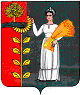 ПОСТАНОВЛЕНИЕАДМИНИСТРАЦИИ СЕЛЬСКОГО ПОСЕЛЕНИЯ СРЕДНЕМАТРЕНСКИЙ СЕЛЬСОВЕТ ДОБРИНСКОГО  МУНИЦИПАЛЬНОГО РАЙОНА ЛИПЕЦКОЙ ОБЛАСТИ17.10.2018					с.Средняя Матренка		           N 70Об утверждении муниципальной Программы «Устойчивое развитие  территории сельского поселения Среднематренский сельсовет  на 2019-2024 годы»   В соответствии с решением Совета депутатов сельского поселения Среднематренский сельсовет от 04.05.2009 года № 161-рс«О стратегии социально-экономического развития территории сельского поселения Среднематренский сельсовет Добринского муниципального района Липецкой области на период до 2020 года», в редакции решений от 28.10.2009 года № 189-рс, от 09.04.2012 года № 114-рс, от 17.10.2018 № 155-рс (где сроки реализации стратегии продлены до 2024 года) и постановления администрации сельского поселения Среднематренский сельсовет от 17.10.2018г.  № 69 «Об утверждении порядка разработки, реализации и проведения оценки эффективности муниципальных программ сельского поселения Среднематренский сельсовет Добринского муниципального района Липецкой области российской Федерации», администрация сельского поселения Среднематренский сельсоветПОСТАНОВЛЯЕТ:1.Утвердить муниципальную Программу «Устойчивое развитие территории сельского поселения Среднематренский  сельсовет  на 2019-2024 годы» (прилагается). 2. Настоящее постановление вступает в силу с момента его обнародования и распространяется на правоотношения, начиная с 1 января 2019 года.          3.  Контроль за исполнением настоящего постановления оставляю за собой.Глава администрации сельского поселения Среднематренский  сельсовет                                                   Н.А.Гущина Приложениек постановлению администрации сельского поселенияот 17.10.2018  №  70МУНИЦИПАЛЬНАЯ ПРОГРАММА  «Устойчивое развитие территории сельского поселения Среднематренский сельсовет на 2019-2024 годы».                                                                                                                                                         Принято постановлением администрации сельского поселенияот 17.10.2018  №  70ПАСПОРТ                                                 муниципальной программы«Устойчивое развитие территории сельского поселении Среднематренский сельсовет на 2019-2024годы».ОБЩИЕ ПОЛОЖЕНИЯ МУНИЦИПАЛЬНОЙ ПРОГРАММЫ.1.Характеристика текущего состояния, формулировка основных проблем, анализ социальных, финансово-экономических и прочих рисков развития сельского поселения  Среднематренский сельсовет.Муниципальная  программа «Устойчивое развитие территории сельского поселения  Среднематренский сельсовет на 2019-2024годы» характеризует уровень благоустройства, развитие инфраструктуры на территории  поселения на 2019–2024 годы , определяет цель, индикаторы цели, задачи развития на среднесрочную перспективу, показатели задач, объемы финансирования и ожидаемые результаты, которые необходимо достичь для реализации целей данной программыСельское поселение Среднематренский сельсовет - муниципальное образование, расположенное на территории Добринского муниципального района Липецкой области Российской Федерации, в пределах Окско-Донской низменности Центрального Черноземья на востоке Липецкой области. Климат умеренно-континентальный. Поселение граничит на севере с сельским поселением Дуровский  сельсовет, на востоке – с сельским поселением Демшинский сельсовет, на юге – с сельским поселении Верхнематренский сельсовет, на западе с Нижнематренским сельсоветом и с Усманским районом Липецкой области. Сельское поселение Среднематренский сельсовет расположено в северо-западной части Добринского района в 24 км от районного центра Добринка и в 120 км от областного центра - г. Липецка. Площадь территории – 5471,3 га. Население – 738 человек. Имеет 6 сельских населенных пункта: с.Средняя Матренка (525 чел.), деревня Александровка (42 чел.), деревня Елизаветинка (50 чел. ), д. Асташевка (22 чел.), д.Никольское 2-е (39 чел.), д.Коновка (54 чел.). Административным центром сельского поселения Среднематренский сельсовет является с.Средняя Матренка. Основой экономического потенциала являются предприятия  сельскохозяйственного значения - ООО  "Добрыня", ИП Зайцев Ю.А., СПССК «Велес», 13 субъектов малого бизнеса. Ведущее место занимает продукция сельского хозяйства. Ведущее место занимает продукция  сельского хозяйства. Социальная инфраструктура представлена 1 лечебным учреждением – Среднематренский ФАП,  ГДО МБОУ СОШ с.Верхняя Матренка в филиале с.Средняя Матренка , 1 домом Культуры, 1 библиотекой, ОПСП №6 с.Средняя Матренка.В современной экономике социальная сфера стала важнейшим фактором и источником экономического роста. Неблагополучие в состоянии социальной среды обитания наряду с низкой по сравнению с другими отраслями экономики заработной платой в сельском хозяйстве не способствует повышению позитивной активности, работоспособности и результатов деятельности граждан и в итоге - укреплению престижности труда в сельском хозяйстве и повышению привлекательности сельской местности.  Для стабильного развития социальной сферы в поселении в ближайшее время необходимо решить ряд существующих проблем: Благоустройство территорий поселения – важнейшая составная часть его развития и одна из приоритетных задач органов местного самоуправления. На территории поселения находятся объекты благоустройства: детские и спортивная площадки, открытые водоемы;  зеленые насаждения; места массового пребывания людей; водоразборные колонки, средства наружной рекламы; тротуары; место захоронения. В населенных пунктах поселения обслуживаются объекты уличного освещения, устройства наружного освещения. Повышение уровня качества среды проживания и временного нахождения, является необходимым условием стабилизации и подъема экономики и повышения уровня жизни населения сельского поселения. Имеющиеся объекты благоустройства, расположенные на территории поселения, не обеспечивают растущие потребности и не удовлетворяют современным требованиям, предъявляемым к качеству среды проживания и временного пребывания, а уровень их износа продолжает увеличиваться. Низкий уровень благоустройства отдельных населенных пунктов и состояние инфраструктуры на территории поселения вызывает дополнительную социальную напряженность в обществе. Ремонт и реконструкция имеющихся и создание новых объектов комплексного развития систем коммунальной инфраструктуры в сложившихся условиях является ключевой задачей органов местного самоуправления. Без реализации неотложных мер по повышению уровня благоустройства территории сельского поселения Среднематренский сельсовет нельзя добиться существенного повышения имеющегося потенциала поселения и эффективного обслуживания экономики и населения поселения, а также обеспечить в полной мере безопасность жизнедеятельности и охрану окружающей среды.  Сферой реализации муниципальной программы также является организация эффективной деятельности в области гражданской обороны, защиты населения и территорий от чрезвычайных ситуаций природного и техногенного характера, обеспечения пожарной безопасности и безопасности людей на водных объектах. На территории сельского поселения Среднематренский сельсовет существуют угрозы возникновения чрезвычайных ситуаций природного и техногенного характера. Природные чрезвычайные ситуации могут сложиться в результате опасных природных явлений: весеннее половодье, паводки, лесные пожары, сильные ветры, снегопады, засухи. Для ликвидации пожаров на территории сельского поселения создана добровольная пожарная команда и ОПСП №6.          На территории сельского поселения Среднематренский сельсовет сложилась система правового регулирования и организации муниципальной службы в соответствии с действующим федеральным и областным законодательством. В частности, нормативными правовыми актами сельского поселения урегулированы вопросы организации и прохождения муниципальной службы в рамках полномочий, предоставленных муниципальным образованиям. Главным условием развития муниципальной службы является повышение профессионализма и компетентности кадрового состава органов местного самоуправления, которое тесно взаимосвязано с решением задачи по созданию и эффективному применению системы непрерывного профессионального развития муниципальных служащих. Основой для решения данной задачи является постоянный мониторинг кадрового состава муниципальных служащих, выполняемых ими функций, а также потребностей органов местного самоуправления в кадрах. Еще одним важным показателем развития муниципальной службы является антикоррупционная направленность контроля качества предоставляемых муниципальными служащими услуг, а также деятельность по выявлению и борьбе с коррупциогенными факторами, возникающими в процессе реализации муниципальными служащими своих служебных обязанностей. Таким образом, формирование квалифицированного кадрового состава муниципальных служащих должно стать основным направлением развития муниципальной службы в администрации сельского поселения Среднематренский сельсовет.К числу основных проблем развития территории относится сложная демографическая ситуация. Складывающаяся демографическая ситуация не способствует формированию трудового потенциала, обеспечивающего поступательное социально-экономическое развитие сельской территории.Низкий уровень обеспеченности села объектами социально-инженерной инфраструктуры является одним из основных факторов, обусловливающих непривлекательность сельской местности и рост миграционных настроений, особенно среди сельской молодежи. Существуют следующие риски, которые могут повлиять на достижение конечных результатов: - макроэкономические риски, связанные с возможностью ухудшения внутренней и внешней экономической конъюнктуры, замедлением темпов роста экономики и повышением уровня инфляции; - финансовые риски, связанные с возможностью возникновения бюджетного дефицита и вследствие этого недостаточным уровнем бюджетного финансирования; - природные риски, связанные с воздействием на жизнедеятельность сельского населения опасных природных явлений. Управление указанными рисками предполагается осуществлять на основе постоянного мониторинга хода реализации Программы и разработки при необходимости предложений по ее корректировке.Возрастает экономическая и социальная роль малого бизнеса. Развитие этого сектора экономики позволяет снизить уровень безработицы, способствует развитию различных сфер деятельности и дополнительному поступлению средств в доходную часть бюджета.2. Приоритеты муниципальной политики развития сельского поселения , краткое описание целей и задач муниципальной программы , обоснование состава и значений целевых индикаторов  и показателей задачи. Основными приоритетами муниципальной политики является повышение качества жизни населения,  путем решения всех поставленных мероприятий и задач.Программа направлена на создание предпосылок для устойчивого развития территории сельского поселения посредством достижения следующей цели:   повышения качества жизни населения, его занятости и самозанятости , экономических, социальных и культурных возможностей на основе экономического и социального развития поселения .Индикаторы достижения цели:- количество предприятий сферы культуры, коммунального хозяйства, расположенных на территории поселения, ед.;- создание новых рабочих мест, ед.;- темп роста налоговых поступлений, %;- количество площадок ТБО(сбора мусора), игровых площадок для детей, ед.;- количество дорог общего пользования с твердым покрытием, км.;-количество мероприятий по наглядной агитации в сфере безопасности по ГО и ЧС и пожарной безопасности, ед.;- количество пожарных водоемов и гидрантов , ед.;- количество мест отдыха, пляжей, ед.;- количество проживаемого населения, чел.;- ввод жилья, кв.м.;- количество муниципальных служащих прошедших повышение квалификации, чел. Для достижения указанной  цели необходимо решение следующих задач:1. Обеспечение жителей качественной инфраструктурой и услугами благоустройства.2. Сохранение и развитие спорта, культурного потенциала населения; 
3. Создание условий для безопасного проживания, работы и отдыха на территории поселения, сохранение и развитие природного потенциала поселения.4. Повышение эффективности и результативности деятельности органов местного самоуправления.Результатом решения поставленных задач станет:- повышение уровня жизни населения сельского поселения за счет комплексного благоустройства;- повышение уровня культуры населения, привлечение как можно больше населения к занятиям спортом.  - повышение эффективности деятельности органа местного самоуправления;- повышение уровня пожарной безопасности;3. Перечень подпрограмм, сведения о взаимосвязи результатов их выполнения с целевыми индикаторами муниципальной программы.Для решения поставленной цели и задач Программы реализуются четыре подпрограммы:1. « Обеспечение  населения качественной, развитой инфраструктурой и повышение уровня благоустройства территории сельского  поселения Среднематренский сельсовет».2. «Развитие  социальной сферы на территории  сельского поселения Среднематренский сельсовет».3. «Обеспечение  безопасности  человека и природной среды на территории сельского  поселения Среднематренский сельсовет»4.«Обеспечение реализации муниципальной политики  на территории сельского поселении Среднематренский сельсовет».В совокупности все эти подпрограммы позволяют   добиться результатов, связанных с улучшением условий проживания населения  на территории сельского поселения.        Подпрограмма « Обеспечение  населения качественной, развитой инфраструктурой и повышение уровня благоустройства территории сельского  поселения Среднематренский сельсовет» направлена на обеспечение жителей качественной инфраструктурой и услугами благоустройства посредством решения следующих задач:Модернизация дорожной и коммунальной инфраструктуры Обеспечение проведения  мероприятий по благоустройству территории поселения.Улучшение внешнего облика жилого фонда поселения, условий проживания граждан.Реализация мероприятий подпрограммы позволит улучшить обеспечение населения питьевой водой нормативного качества, качество автомобильных дорог местного значения и благоустройство территории поселения. Реализация данных мероприятий должно способствовать увеличению продолжительности жизни населения за счет снижения смертности и улучшения качества жизни.Подпрограмма «Развитие  социальной сферы на территории  сельского поселения Среднематренский сельсовет» направлена на создание условий для сохранения и развития спорта, культурного потенциала населения посредством решения следующих задач:1. Создание условий для формирование духовно-нравственного и здорового образа жизни населения, создание условий для развития массового спорта. 2.Поддержка и развитие творческого потенциала сельского  поселения.Реализация мероприятий подпрограммы позволит создать условия для самореализации молодежи, повысить уровень развития спорта, что поспособствует формированию духовно-нравственного и здорового образа жизни населения, повысить привлекательность жизни и работы на селе, что должно привлечь молодежь и сократить их отток в город, а так же понизить влияние вредных привычек на организм человека.              Подпрограмма «Обеспечение  безопасности  человека и природной среды на территории сельского  поселения Среднематренский сельсовет»направлена на создание условий для безопасного проживания, работы и отдыха на территории поселения, сохранение и развитие природного потенциала поселения посредством решения следующей задачи:1.     Обеспечение проведения мероприятий по ГО и защите населения от ЧС природного и техногенного характера, пожарной безопасности, безопасности людей на водных объектах, сохранение окружающей среды.Реализация мероприятий подпрограммы позволит усилить пропаганду знаний и обучение населения безопасному поведению в экстремальных ситуациях, профилактике и предупреждению ЧС, повысить процент обеспеченности работников администрации средствами защиты органов дыхания и медицинской защиты, не допустить возникновение пожаров на территории сельского поселения, что будет способствовать снижению количества пострадавших в результате чрезвычайной ситуации.           Подпрограмма «Обеспечение реализации муниципальной политики  на территории сельского поселении Среднематренский сельсовет» направлена на повышение эффективности и результативности деятельности органов местного самоуправления сельского поселения посредством решения следующей задачи:1.    Обеспечение финансово-экономических гарантий развития органов местного самоуправления.Реализация мероприятий подпрограммы позволит улучшить количественные показатели и качественную оценку изменений, происходящих в органах местного самоуправления, повысить квалификацию кадрового состава муниципальной службы, за счет совершенствования подготовки, переподготовки и повышения квалификации муниципальных служащих сельского поселения.4. Краткое описание этапов и сроков реализации муниципальной программы с указанием плановых значений индикаторов целей и показателей задач по годам реализации муниципальной программы.Сроки реализации Программы охватывают период 2019 – 2024 годов без выделения этапов.Результатом реализации Программы к 2024 году является:- повышение эффективности деятельности органа местного самоуправления;- повышение уровня пожарной безопасности;- повышение уровня жизни населения сельского поселения за счет комплексного благоустройства;- повышение уровня культуры населения, привлечение как можно больше населения к занятиям спортом.  Эффективность реализации Программы оценивается по целевым индикаторам и  показателям задач, характеризующим позитивные изменения в развитии поселения в целом. Сведения об индикаторах цели и показателях задач с формированием плановых значений по годам  Программы и объемах финансирования по годам представлены в приложении 1 к Программе.5. Краткое описание ресурсного обеспечения муниципальной программы за счет бюджетных ассигнований по годам реализации муниципальной программы.Финансовое обеспечение реализации Программы в 2019-2024 годах планируется осуществлять за счет бюджетных ассигнований местного бюджета в пределах предусмотренных лимитов финансирования(Приложение 1)Общий объем финансирования Программы за весь период реализации прогнозно составит 9 855 034 руб., в том числе:             - подпрограммы « Обеспечение  населения качественной, развитой инфраструктурой и повышение уровня благоустройства территории сельского  поселения Среднематренский сельсовет» - предположительно 602 176 руб.;- подпрограммы«Развитие  социальной сферы на территории  сельского поселения Среднематренский сельсовет» - предположительно 9 029 304 руб.;           -подпрограммы «Обеспечение  безопасности  человека и природной среды на территории сельского  поселения Среднематренский сельсовет» - предположительно 20 000 руб.       - подпрограммы .«Обеспечение реализации муниципальной политики  на территории сельского поселении Среднематренский сельсовет- предположительно 203 554 руб.Краткое описание ресурсного обеспечения Программы за счет средств бюджета поселения по годам реализации представлено в приложении 1 к Программе. Краткое описание финансирования на реализацию Программы за счет средств из источников, не запрещенных действующим законодательством представлено в приложении 2 к Программе.6. Описание мер государственного регулирования и обоснование необходимости их применения для достижения целевых индикаторов и показателей задач муниципальной программы.Меры муниципального регулирования (налоговые, тарифные, кредитные, гарантии, залоговое обеспечение) не применяются.7. Анализ рисков реализации муниципальной программы и описание мер управления рисками.          При реализации  муниципальной программы осуществляются меры, направленные на снижение последствий рисков и повышение уровня гарантированности достижения предусмотренных в ней конечных результатов.На основе анализа мероприятий, предлагаемых для реализации в рамках муниципальной программы, выделены следующие риски ее реализации.     Макроэкономические и финансовые риски связаны с возможными кризисными явлениями в мировой и российской экономике, колебаниями мировых и внутренних цен на сырьевые ресурсы, в том числе на энергоносители, которые могут привести к снижению объемов финансирования программных мероприятий из средств бюджетов бюджетной системы Российской Федерации. Возникновение данных рисков может привести к недофинансированию запланированных мероприятий всех подпрограмм. Минимизация данных рисков предусматривается путем привлечения внебюджетных источников финансирования для реализации мероприятий программы, например расширения платных услуг населению, оказываемых учреждениями культуры.Природный риск представляет собой вероятность возникновения неблагоприятных последствий воздействия факторов природной среды на человеческое общество (население, организации, коммуникационные линии и т. п.).  Управление природным риском должно основываться на системном подходе к принятию управленческих решений, выработке процедур и осуществлению практических мер в целях предупреждения чрезвычайных ситуаций, уменьшения их масштабов и проведения защитных мер в ходе ликвидации их последствий.8. Мониторинг реализации муниципальной программы.Управление реализацией Программы осуществляется в соответствии с Порядком разработки, формирования, реализации и проведения оценки эффективности  реализации муниципальных программ сельского поселения Среднематренский сельсовет Добринского муниципального района Липецкой области . Реализация Программы осуществляется в соответствии с планом ее реализации, утверждаемым ежегодно с учетом приоритетов Программы.Мониторинг реализации Программы ориентирован на раннее предупреждение возникновения проблем и отклонений хода реализации муниципальной программы от запланированного.Объектом мониторинга являются индикаторы (показатели)  Программы (подпрограмм) и основных мероприятий.Мониторинг реализации Программы проводится на основе данных официального статистического наблюдения, годовых отчетов о ходе реализации и оценке эффективности Программы, докладов ответственного исполнителя о ходе реализации Программы.9. Методика расчета целевых индикаторов и показателей задач муниципальной программы поселенияОценка достижения целей Программы по годам ее реализации осуществляется посредством определения степени и полноты достижения поставленных задач, а также с использованием следующих целевых индикаторов и показателей:- количество предприятий сферы культуры, коммунального хозяйства, расположенных на территории поселения, ед.;- создание новых рабочих мест, ед.;- темп роста налоговых поступлений, %;- количество площадок ТБО(сбора мусора), игровых площадок для детей, ед.;- количество дорог общего пользования с твердым покрытием, км.;-количество мероприятий по наглядной агитации в сфере безопасности по ГО и ЧС и пожарной безопасности, ед.;- количество пожарных водоемов и гидрантов , ед.;- количество мест отдыха, пляжей, ед.;- количество проживаемого населения, чел.;- ввод жилья, кв.м.;- количество муниципальных служащих прошедших повышение квалификации, чел. - доля протяженности освещенных частей улиц, проездов в их общей протяженности, %.- обеспеченность населения централизованным водоснабжением, %..- обеспечение населения поселения централизованным газоснабжением, %.- доля населения, систематически занимающегося физической культурой и спортом, %.- доля населения , участвующего в культурно-досуговых мероприятиях, %.- динамика сокращения деструктивных событий- удельный вес муниципальных служащих , имеющих высшее образование, %.Прогнозные значения целевых индикаторов и показателей Программы по годам ее реализации приведены в приложении 1 к настоящей Программе.Степень эффективности реализации Программы определяется путем сопоставления фактических значений целевых индикаторов и показателей с прогнозными значениями, установленными Программой на определенный год.Приложение № 1 кмуниципальной программеСведения об индикаторах цели, показателях задач и объемах финансированиямуниципальной программы «Устойчивое развитие территории сельского поселения Среднематренский сельсовет на 2019-2024 годы»Приложение № 2 кмуниципальной программеПрогнозная оценка расходов по источникам ресурсного обеспечения нареализацию муниципальной программы«Устойчивое развитие территории сельского поселения Среднематренский сельсовет на 2019-2024 годы»П А С П О Р ТПодпрограммы«Обеспечение населения качественной, развитой инфраструктурой иповышение уровня благоустройства территории сельского поселенияСреднематренский сельсовет».Муниципальной программы «Устойчивое развитие территории сельского поселения Среднематренский сельсовет на 2019-2024 годы»1. Краткая характеристика сферы реализации подпрограммы, описание основных проблем, анализ социальных, финансово-экономических и прочих рисков.Одним из направлений устойчивого развития поселения является повышение уровня и качества жизни сельского населения, которое включает в себя комплекс мероприятий по обустройству и развитию инженерной инфраструктуры поселения. Необходимо обеспечить повышенные требования к уровню экологии, эстетическому и архитектурному облику поселения. В последние годы в поселении проводилась целенаправленная работа по благоустройству и развитию инфраструктуры населенных пунктов. В то же время в вопросах благоустройства поселения имеется ряд проблем. Проблема благоустройства является одной из самых насущных, требующих каждодневного внимания и эффективного решения. Важна четкая согласованность действий администрации поселения и предприятий, обеспечивающих жизнедеятельность поселения и занимающихся благоустройством территории. Определение перспектив благоустройства муниципального образования позволит добиться сосредоточения средств на решении поставленных задач. Большинство объектов внешнего благоустройства населенных пунктов, такие как дороги, уличное освещение, состояние зеленых насаждений, до настоящего времени не обеспечивают достаточно комфортных условий для жизни и деятельности населения и нуждаются в ремонте и обустройстве. Для определения комплекса проблем проведен анализ существующего положения в комплексном благоустройстве поселения. Анализ проведен по 4 показателям:1. Уличное освещение.2. Озеленение.3. Благоустройство.4. Состояние дорог местного значения.Уличное освещениеСеть уличного освещения по улицам населенных пунктов включают в себя 61 светильника. За последние годы основным видом работ по уличному освещению является замена ламп уличного освещения и фотореле. Однако требуется произвести реконструкцию освещения по всем населенным пунктам. Таким образом, проблема заключается в восстановлении имеющегося уличного освещения, его реконструкции и строительстве нового на улицах всех населенных пунктов.ОзеленениеНеобходим систематический уход за существующими насаждениями: вырезка поросли, уборка аварийных и старых деревьев, декоративная обрезка, подсадка саженцев, разбивка клумб. Причины низких темпов работ по этим показателям, прежде всего, в малочисленности штата работников администрации поселения, недостаточном участии в этой работе жителей сельского поселения, учащихся, трудящихся предприятий, недостаточности средств, определяемых ежегодно для выполнения вышеуказаных работ.БлагоустройствоПодпрограмма по благоустройству территории населенных пунктов расположенных на территории сельское поселение Среднематренский сельсовет, разработана в соответствии с Федеральным Законом от 06.10.2003 года № 131-ФЗ «Об общих принципах организации местного самоуправления»; Уставом сельского поселения.Необходимо обеспечить повышенные требования к уровню экологии, эстетическому и архитектурному облику сельского поселения.Отрицательные тенденции в динамике изменения уровня благоустройства территорий обусловлены наличием следующих факторов:-отсутствием в последние годы государственной поддержки мероприятий по развитию и модернизации объектов благоустройства на территории муниципального образования в рамках целевых федеральных и региональных программ развития;-снижением уровня общей культуры населения, выражающимся в отсутствии бережливого отношения к объектам муниципальной собственности;-недостаточным уровнем обеспечения сохранности объектов благоустройства на территории населенных пунктов поселения со стороны правоохранительных органов, включая отсутствие правоприменительной практики привлечения к административной ответственности лиц, виновных в нанесении ущерба объектам муниципальной собственности.Ремонт и реконструкция имеющихся и создание новых объектов благоустройства в сложившихся условиях является ключевой задачей органов местного самоуправления. Без реализации неотложных мер по повышению уровня благоустройства территории сельского поселения нельзя добиться существенного повышения имеющегося потенциала поселения и эффективного обслуживания экономики и населения поселения, а также обеспечить в полной мере безопасность жизнедеятельности и охрану окружающей среды.За последние два года наблюдается повышение уровня благоустройства, в с.Средняя Матренка уложена тротуарная плитка в парке к памятнику воинам ВОВ, площадки здания МАУК «Среднематренский ПЦК»,дорожки к зданию администрации,  производится подсыпка и грейдирование грунтовых дорог хотя и не в полном объеме. Большинство объектов внешнего благоустройства населенных пунктов, таких как парк , Дом культуры в с.Средняя Матренка, детские площадки , нуждаются в реконструкции. Зон отдыха, созданных на территории сельского поселения явно недостаточно, в связи с чем требуется обустройство дополнительных зон отдыха. Назрела необходимость создания современного цветочного оформления, установки элементов вертикального озеленения, металлического ограждения газонов, установки дополнительных скамеек и урн.Имеющиеся объекты благоустройства, расположенные на территории населенных пунктов сельского поселения, не обеспечивают растущие потребности и не удовлетворяют современным требованиям, предъявляемым к качеству среды проживания и временного пребывания, а уровень их износа продолжает увеличиваться. Низкий уровень благоустройства населенных пунктов и состояние транспортной инфраструктуры, вызывает дополнительную социальную напряженность в обществе.В настоящее время очевидно, что решение стоящих задач требует комплексного, системного подхода, тем более в условиях реформирования бюджетного процесса, предусматривающего смещение акцентов с управления расходами на управление результатами и переход преимущественно к программно-целевым методам бюджетного планирования.В связи с этим возникает необходимость комплексного программно-целевого подхода в решении проблем благоустройства населенных пунктов, конкретизации мероприятий, планированию первоочередных и перспективных работ для обеспечения комфортных условий для деятельности и отдыха жителей поселения.Дорожное хозяйствоПротяженность автомобильных дорог общего пользования местного значения населенных пунктов сельского поселения Среднематренский сельсовет составляет 14,1 км, из которых 4,43 км покрыты асфальтом, 1,25 км- щебень, 8,45 км – грунтовые.Автомобильные дороги подвержены влиянию окружающей среды, хозяйственной деятельности человека и постоянному воздействию транспортных средств, в результате чего меняется технико-эксплуатационное состояние дорог. Для их соответствия нормативным требованиям необходимо выполнение различных видов дорожных работ:   -  содержание автомобильной дороги – комплекс работ по поддержанию надлежащего технического состояния автомобильной дороги, оценке ее технического состояния, а также по организации и обеспечения дорожного движения;    -  ремонт автомобильной дороги – комплекс работ по восстановлению транспортно – эксплуатационных характеристик автомобильной дороги, при выполнении которых не затрагиваются конструктивные и иные  характеристики надежности и безопасности автомобильной дороги;    -  капитальный ремонт автомобильной дороги – комплекс работ по замене и(или) восстановлению конструктивных элементов автомобильной дороги, дорожных сооружений и (или их частей), выполнение которых осуществляется  в пределах установленных допустимых значений и технических характеристик класса категории автомобильной дороги и при выполнение которых затрагиваются конструктивные и иные характеристики надежности и безопасности автомобильной дороги.     Состояние сети дорог определяется своевременностью, полнотой и качеством  выполнения работ по содержанию, ремонту, капитальному ремонту и реконструкции дорог и зависит на прямую от объемов финансирования и стратегии распределения финансовых ресурсов в условиях их ограниченных объемов.    Учитывая вышеизложенное, в условиях ограниченных финансовых средств стоит задача их  оптимального использования с целью максимального снижения количества проблемных участков дороги и сооружений на них.    Реализация мероприятий подпрограммы будет способствовать своевременному и качественному проведение объемов работ по содержанию автомобильных дорог и проведению капитального ремонта.       Применение программно-целевого метода в развитии автомобильных дорог общего пользования в сельском поселении Среднематренский сельсовет позволит системно направлять средства на решение неотложных проблем дорожной отрасли в условиях ограниченных финансовых ресурсах и координировать усилия бюджетов всех уровнейСуществуют следующие риски, которые могут повлиять на достижение конечных результатов:- операционные риски, связанные с ошибками управления реализацией подпрограммы, в том числе ее исполнителей, неготовностью организационной инфраструктуры к решению задач, поставленных подпрограммой, что может привести к нецелевому и/или неэффективному использованию бюджетных средств, невыполнению ряда мероприятий подпрограммы или задержке в их выполнении. Данный риск может быть качественно оценен как умеренный;- риск финансового обеспечения, который связан с финансированием подпрограммы в неполном объеме как за счет бюджетных, так и внебюджетных источников. Данный риск возникает по причине значительной продолжительности муниципальной программы, а также высокой зависимости ее успешной реализации от привлечения внебюджетных источников. Однако, учитывая формируемую практику программного бюджетирования в части обеспечения реализации муниципальной программы за счет средств бюджетов, а также предусмотренные государственной программой меры по созданию условий для привлечения средств внебюджетных источников, риск сбоев в реализации муниципальной программы по причине недофинансирования можно считать умеренным.- риск ухудшения состояния экономики, что может привести к снижению бюджетных доходов, ухудшению динамики основных макроэкономических показателей, в том числе повышению инфляции, снижению темпов экономического роста и доходов населения. Учитывая достаточно высокую зависимость экономики России от мировых цен на углеводородные ресурсы, а также опыт последнего финансово-экономического кризиса, который оказал существенное негативное влияние на динамику основных экономических показателей, такой риск для реализации подпрограммы может быть качественно оценен как высокий.- риск возникновения обстоятельств непреодолимой силы, в том числе природных и техногенных катастроф и катаклизмов, что может привести к существенному снижению состояния жилищного фонда и коммунальной инфраструктуры, а также потребовать концентрации средств местного бюджета на преодоление последствий таких катастроф. На качественном уровне такой риск для подпрограммы можно оценить как умеренный.2. Приоритеты муниципальной политики в сфере реализации подпрограммы, задачи, показатели задач подпрограммы, методика расчетов показателей задач подпрограммы.Реализация Подпрограммы направлена на создание условий для обеспечения жителей качественной инфраструктурой и благоустроенной средой проживания посредством выполнения следующих задач:- модернизация дорожной и коммунальной инфраструктуры- обеспечение проведения мероприятий по благоустройству территории поселения.- улучшение внешнего облика жилого фонда поселения, условий проживания граждан.Задача 1. Модернизация дорожной и коммунальной инфраструктуры. В рамках данной задачи необходимо в рамках переданных полномочий создать условия для приведения дорожной сети в соответствие со стандартами качества, обеспечивающими комфортные условия проживания. Основным показателем решения данной задачи является: протяженность построенных, капитально отремонтированных и прошедших текущий ремонт дорог местного значения, км.Задача 2. Обеспечение проведения мероприятий по благоустройству территории поселения.Решение данной задачи направлено на строительство спортивных площадок, детских площадок, установку элементов благоустройства, обустройство мест для массового отдыха людей, озеленение территории, ликвидацию несанкционированных свалок, уличное освещение. Основным показателем решения данной задачи является– протяженность освещенных частей улиц, проездов. км.;- установка и обустройство детских и спортивных площадок, ед.;- приобретение контейнеров для мусора, шт.3. Сроки и этапы реализации подпрограммыРеализация программы рассчитана на 2019- 2024 годы без выделения этапов.4. Основные мероприятия подпрограммы с указанием основных механизмов их реализации.Основное мероприятие 1 Подпрограммы 1 «Содержание автомобильных дорог местного значения сельского поселения»;Основное мероприятие 2 Подпрограммы 1 « Текущие расходы на содержание и поддержание в рабочем состоянии систем уличного освещения сельского поселения»;Основное мероприятие 3 Подпрограммы 1 «Прочие мероприятия по благоустройству сельского поселения»;Важнейшей составляющей механизма реализации программы является определение возможных источников и способов финансирования мероприятий. При реализации подпрограммы могут использоваться:- средства федерального и областного бюджетов;- средства местного бюджета;- другие внебюджетные источники финансирования.5. Обоснование объема финансовых ресурсов, необходимых для реализации подпрограммыИсточниками финансирования Подпрограммы могут являться собственные средства бюджета поселения, внебюджетные средства, а также средства в виде межбюджетных субсидий.Объем финансирования из местного бюджета и перечень мероприятий по реализации Подпрограммы будут уточняться ежегодно при формировании местного бюджета на очередной финансовый год.Прогнозируемая потребность в финансировании из местного бюджета для реализации данной Подпрограммы составит 602 176 руб., в том числе по годам:2019 г. – 195 580 руб.,2020 г. – 153 298 руб.,2021 г. – 153 298 руб.,2022 г. – 0,00 руб.,2023 г. – 0,00 руб.,2024 г. – 100000,00 руб.,П А С П О Р ТПодпрограммы«Развитие социальной сферы на территории сельского поселенияСреднематренский сельсовет»Муниципальной программы «Устойчивое развитие территории сельского поселения Среднематренский сельсовет на 2019-2024 годы»1. Краткая характеристика сферы реализации подпрограммы , описание основных проблем, анализ социальных, финансово-экономических и прочих рисков.КультураВ период социально-экономических преобразований основной целью государственной политики в сфере культуры является сохранение богатейшего культурного потенциала. Положительным результатом данной политики является то, что в целом удалось сохранить накопленный ранее культурный потенциал, сеть и систему учреждений культуры.Статья 44 Конституции Российской Федерации определила, что каждый человек, находящийся на территории России, имеет право на участие в культурной жизни и пользование учреждениями культуры, а также на доступ к культурным ценностям. Право граждан на качественное удовлетворение культурно-информационных потребностей должно подкрепляться соответствующим финансовым обеспечением, поэтому разработка и реализация государственной политики финансирования культуры и искусства имеет чрезвычайно важное значение, как на федеральном уровне, так и в муниципальных образованиях.Оптимизация сети позволила сохранить все учреждения культуры.На территории сельского поселения функционирует:- Среднематренский сельский Дом культуры;Проводимые в учреждении культуры поселения мероприятия, направлены на широкий доступ всех слоёв населения к реализации своих культурных потребностей. Они стремятся расширить сферу культурно-образовательных, познавательных и других видов услуг. Новые условия жизни, новые стандарты диктуют поиск новых технологий, поэтому учреждение культуры организовывает мероприятия с использованием различных форм работы.Каждый фестиваль, конкурс или смотр по народному творчеству - это школа к вершине мастерства. Кардинальные перемены, связанные с реформированием нашей отрасли, и возникшие с этим финансовые трудности ощутимо отразились на организационных основах и условиях проведения этих мероприятий.Учреждение культуры поселения отстает от требований современности и становится все менее привлекательными для населения, особенно молодежи. Мероприятия Подпрограммы предусматривают решение проблем по следующим направлениям:- приобщение молодежи к духовным и культурным ценностям отечественной культуры;- поддержка лучших традиционных и новых форм культурно-досуговой деятельности.Материально-техническая база учреждения культуры отстает от требований современности и остро нуждается в укреплении и совершенствовании. На ситуацию по укреплению материально- технической базы влияет распределение бюджетных средств, связанных с реорганизацией. В то же время возможность увеличения собственных доходов учреждения культуры и искусства ограничена их социальными целями, недостаточным уровнем благосостояния населения. Из-за недостаточного финансирования увеличился разрыв между культурными потребностями населения и возможностями их удовлетворения.Кадровый потенциал учреждений культуры составляют – 100 % со средне- специальным образованием .Таким образом, накопленный потенциал культуры поселения требует преобразований, на осуществление которых и направлена Подпрограмма.Физкультура и спортОсознавая важность физического развития населения, администрацией сельского поселения значительное внимание уделяется физкультурно-массовым и спортивным мероприятиям.На территории поселения действует физкультурно-оздоровительный комплекс.Так, в сельском поселении стали традиционными спортивные праздники, посвященные Дням села, знаменательным датам, профессиональному празднику Дню физкультурника, соревнования.Проводится определенная работа по укреплению материально-технической базы спорта. Организована спортивная площадка с тренажерами.Вместе с тем преждевременно говорить о полной стабилизации ситуации в сельском поселении физической культуры и спорта. По-прежнему мало внимания уделяется использованию средств физической культуры в работе с инвалидами.Состояние материально-технической базы, организация физкультурно-спортивной направленности, оснащения их оборудованием и инвентарем оставляет желать лучшего.Существуют следующие риски, которые могут повлиять на достижение конечных результатов:- операционные риски, связанные с ошибками управления реализацией подпрограммы, в том числе ее исполнителей, неготовностью организационной инфраструктуры к решению задач, поставленных подпрограммой, что может привести к нецелевому и/или неэффективному использованию бюджетных средств, невыполнению ряда мероприятий подпрограммы или задержке в их выполнении. Данный риск может быть качественно оценен как умеренный;- риск финансового обеспечения, который связан с финансированием подпрограммы в неполном объеме как за счет бюджетных, так и внебюджетных источников. Данный риск возникает по причине значительной продолжительности муниципальной программы, а также высокой зависимости ее успешной реализации от привлечения внебюджетных источников. Однако, учитывая формируемую практику программного бюджетирования в части обеспечения реализации муниципальной программы за счет средств бюджетов, а также предусмотренные государственной программой меры по созданию условий для привлечения средств внебюджетных источников, риск сбоев в реализации муниципальной программы по причине недофинансирования можно считать умеренным.- риск ухудшения состояния экономики, что может привести к снижению бюджетных доходов, ухудшению динамики основных макроэкономических показателей, в том числе повышению инфляции, снижению темпов экономического роста и доходов населения. Учитывая достаточно высокую зависимость экономики России от мировых цен на углеводородные ресурсы, а также опыт последнего финансово-экономического кризиса, который оказал существенное негативное влияние на динамику основных экономических показателей, такой риск для реализации подпрограммы может быть качественно оценен как высокий.- риск возникновения обстоятельств непреодолимой силы, в том числе природных и техногенных катастроф и катаклизмов, что может привести к существенному снижению состояния жилищного фонда и коммунальной инфраструктуры, а также потребовать концентрации средств местного бюджета на преодоление последствий таких катастроф. На качественном уровне такой риск для подпрограммы можно оценить как умеренный2. Приоритеты муниципальной политики в сфере реализации подпрограммы, задачи, показатели задач подпрограммы, методика расчетов показателей задач подпрограммы.Реализация подпрограммы направлена на сохранение и развитие спорта, культурного потенциала сельского поселения посредством выполнения следующих задач:- создание условий для формирование духовно-нравственного и здорового образа жизни населения, создание условий для развития массового спорта.- поддержка и развитие творческого потенциала сельского поселения.- создание условий для повышения общей культуры населения.Задача 1. Создание условий для формирование духовно-нравственного и здорового образа жизни населения, создание условий для развития массового спорта.Решение данной задачи направлено на приобщение всех слоев населения сельского поселения, особенно детей и молодежи, к регулярным занятиям физической культурой и спортом, укрепление здоровья населения сельского поселения и профилактика заболеваний посредством формирования устойчивой потребности в занятиях физической культурой и в здоровом образе жизни;Основным показателем решения данной задачи является - Количество мероприятий, направленных на физическое развитие, пропаганду здорового образа жизни, ед.Задача 2. Поддержка и развитие творческого потенциала сельского поселения.Эта задача будет выполнена посредством расширения культурно-массовой, досуговой деятельности; совершенствования уровня проведения культурно-массовых мероприятий для организации досуга населения муниципального поселения; совершенствования форм работы с различными категориями жителей поселения; сохранения традиций проведения праздников и фестивалей самодеятельного народного творчества; увеличения числа участников творческих коллективов; повышения качества зрелищных культурно-досуговых мероприятий; вовлечения большего числа жителей сельского поселения в занятие самодеятельным творчеством.Оценка реализации указанной задачи осуществляется по следующим показателям– Количество проводимых культурно-досуговых мероприятий, ед.- Доля населения, принимавшего участие в культурно-массовых мероприятиях, %Оценка достижения задач подпрограммы по годам ее реализации осуществляется посредством определения степени и полноты достижения поставленных задач.Степень эффективности реализации подпрограммы определяется путем сопоставления фактических значений показателей с прогнозными значениями, установленными подпрограммой на год.3. Сроки и этапы реализации подпрограммыПрограмма реализуется с 2019 по 2024 годы без выделения этапов4. Основные мероприятия подпрограммы с указанием основных механизмов их реализации.Основное мероприятие 1 Подпрограммы 2 «Создание условий и проведение мероприятий, направленных на развитие физической культуры и массового спорта в сельском поселении»;Основное мероприятие 2 Подпрограммы 2 «Создание условий и проведение мероприятий, направленных на развитие культуры сельского поселения»;Важнейшей составляющей механизма реализации программы является определение возможных источников и способов финансирования мероприятий. При реализации подпрограммы могут использоваться:- средства федерального и областного бюджетов;- средства местного бюджета;- другие внебюджетные источники финансирования.5.Обоснование объема финансовых ресурсов, необходимых для реализации подпрограммыИсточниками финансирования Подпрограммы могут являться собственные средства бюджета поселения, внебюджетные средства, а также средства в виде межбюджетных субсидий.Объем финансирования из местного бюджета и перечень мероприятий по реализации Подпрограммы будут уточняться ежегодно при формировании местного бюджета на очередной финансовый год.Прогнозируемая потребность в финансировании из местного бюджета для реализации данной Подпрограммы составит 9 029 304 руб., в том числе по годам:2019 г. – 1 784 104 руб.,2020 г. – 1 483 688 руб.,2021 г. – 1 376 512 руб.,2022 г. – 1 428 000 руб.,2023 г. – 1 478 500 руб.,2024 г. – 1 478 500 руб.,П А С П О Р ТПодпрограммы«Обеспечение безопасности человека и природной среды натерритории сельского поселения Среднематренский сельсовет »Муниципальной программы «Устойчивое развитие территории сельского поселения Среднематренский сельсовет на 2019-2024 годы»1. Краткая характеристика сферы реализации подпрограммы , описание основных проблем, анализ социальных, финансово-экономических и прочих рисков.Важным условием устойчивого развития сельского поселения является обеспечение безопасности населения, создание условий для безопасной жизни личности, семьи, общества.В соответствии с действующим законодательством перед органами местного самоуправления стоит задача координации и концентрации всех усилий на территории поселения с целью повышения безопасности проживающего населения, создания резервов материальных ресурсов для предупреждения и ликвидации чрезвычайных ситуаций мирного и военного времени.В последние годы практически во всех населенных пунктах сельского поселения чрезвычайные ситуации связанные с природными пожарами, паводками, обильными снегопадами и другими чрезвычайными ситуациями техногенного характера вызывают серьезные опасения, сложилась негативная ситуация для населения по вопросам обеспечения мер пожарной безопасности. Сложившееся положение с чрезвычайными ситуациями в поселении обусловлено комплексом проблем материально-технического и социального характера, накапливающихся годами и, до настоящего времени, не получавших должного решения.Основными причинами вышеуказанного состояния проблемы обеспечения предупреждения и ликвидации чрезвычайных ситуаций сельского поселения являются:- изменение структуры угроз и масштаба действия опасных факторов — потенциальных источников возникновения кризисов и чрезвычайных ситуаций;- недостаток ресурсов, необходимых для достижения устойчивой положительной динамики в решении основных задач Подпрограммы;- пассивное отношение граждан в решении вопросов чрезвычайных ситуаций, связанные с пожарной безопасностью, обильными снегопадами, половодьем и дождевыми паводками.Источниками событий чрезвычайного характера являются опасные природные явления, природные риски, возникающие в процессе хозяйственной деятельности, а также крупные техногенные аварии и катастрофы.В статистике чрезвычайных ситуаций пожары занимают особое место, социально-экономические потери от них велики по сравнению с чрезвычайными ситуациями других видов. Главные и несопоставимые потери - человеческие жизни. Реализация подпрограммы направлена на обеспечение необходимых условий для укрепления пожарной безопасности, защиты жизни и здоровья населенияК числу объективных причин, обуславливающих крайнюю напряженность оперативной обстановки с пожарами в жилом секторе следует отнести высокую степень изношенности жилого фонда, отсутствие экономических возможностей поддержания противопожарного состояния зданий, низкая обеспеченность жилых зданий средствами обнаружения и оповещения о пожаре, а также современными первичными средствами пожаротушения.Подавляющая часть населения не имеет четкого представления о реальной опасности пожаров, система мер по противопожарной пропаганде и обучению недостаточно эффективна. В результате для большинства граждан пожар представляется маловероятным событием, игнорируются противопожарные требования, и, как следствие, 60% пожаров происходит по причине неосторожного обращения с огнем.Основными проблемами безопасности являются:а) низкий уровень защищенности населения, территорий и учреждений;б) несвоевременное сообщение о пожаре (загорании) в подразделения пожарной охраныСуществуют следующие риски, которые могут повлиять на достижение конечных результатов:- операционные риски, связанные с ошибками управления реализацией подпрограммы, в том числе ее исполнителей, неготовностью организационной инфраструктуры к решению задач, поставленных подпрограммой, что может привести к нецелевому и/или неэффективному использованию бюджетных средств, невыполнению ряда мероприятий подпрограммы или задержке в их выполнении. Данный риск может быть качественно оценен как умеренный;- риск финансового обеспечения, который связан с финансированием подпрограммы в неполном объеме как за счет бюджетных, так и внебюджетных источников. Данный риск возникает по причине значительной продолжительности муниципальной программы, а также высокой зависимости ее успешной реализации от привлечения внебюджетных источников. Однако, учитывая формируемую практику программного бюджетирования в части обеспечения реализации муниципальной программы за счет средств бюджетов, а также предусмотренные государственной программой меры по созданию условий для привлечения средств внебюджетных источников, риск сбоев в реализации муниципальной программы по причине недофинансирования можно считать умеренным.- риск ухудшения состояния экономики, что может привести к снижению бюджетных доходов, ухудшению динамики основных макроэкономических показателей, в том числе повышению инфляции, снижению темпов экономического роста и доходов населения. Учитывая достаточно высокую зависимость экономики России от мировых цен на углеводородные ресурсы, а также опыт последнего финансово-экономического кризиса, который оказал существенное негативное влияние на динамику основных экономических показателей ,такой риск для реализации подпрограммы может быть качественно оценен как высокий.- риск возникновения обстоятельств непреодолимой силы, в том числе природных и техногенных катастроф и катаклизмов, что может привести к существенному снижению состояния жилищного фонда и коммунальной инфраструктуры, а также потребовать концентрации средств местного бюджета на преодоление последствий таких катастроф. На качественном уровне такой риск для подпрограммы можно оценить как умеренный.2. Приоритеты муниципальной политики в сфере реализации подпрограммы,задачи, показатели задач подпрограммы, методика расчетов показателей задач подпрограммы.Реализация Подпрограммы направлена на обеспечение первичных мер пожарной безопасности поселения, создание условий для безопасной жизнедеятельности посредством выполнения следующих тактических задач:- обеспечение проведения мероприятий по ГО и защите населения от ЧС природного и техногенного характера, пожарной безопасности, безопасности людей на водных объектах, сохранение окружающей среды;- повышение эффективности и результативности противодействия преступности на территории поселения.Задача 1. Обеспечение проведения мероприятий по ГО и защите населения от ЧС природного и техногенного характера, пожарной безопасности, безопасности людей на водных объектах, сохранение окружающей среды.Решение данной задачи направлено на создание условий для безопасного проживания на территории поселения. Основными показателями решения данной задачи являются:- доля населения, охваченного системой оповещения в случае возникновения ЧС, %.- доля затрат бюджета поселения на мероприятия по пожарной безопасности, %.Оценка достижения задач подпрограммы по годам ее реализации осуществляется посредством определения степени и полноты достижения поставленных задач.Степень эффективности реализации подпрограммы определяется путем сопоставления фактических значений показателей с прогнозными значениями, установленными подпрограммой на год.3. Сроки и этапы реализации подпрограммыСрок реализации подпрограммы определен на 2019-2024 годы без выделения этапов.4. Основные мероприятия подпрограммы с указанием основных механизмов их реализацииОсновное мероприятие 1 Подпрограммы 3 «Гражданская оборона, защита населения и территории от чрезвычайных ситуаций, обеспечении пожарной безопасности, безопасности людей на водных объектах и охрана окружающей среды»Важнейшей составляющей механизма реализации программы является определение возможных источников и способов финансирования мероприятий. При реализации подпрограммы могут использоваться:- средства федерального и областного бюджетов;- средства местного бюджета;- другие внебюджетные источники финансирования.5. Обоснование объема финансовых ресурсов, необходимых для реализации подпрограммы.Источниками финансирования Подпрограммы могут являться собственные средства бюджета поселения, внебюджетные средства, а также средства в виде межбюджетных субсидий.Объем финансирования из местного бюджета и перечень мероприятий по реализации Подпрограммы будут уточняться ежегодно при формировании местного бюджета на очередной финансовый год.Прогнозируемая потребность в финансировании из местного бюджета для реализации данной Подпрограммы составит 20 000 руб., в том числе по годам:2019 г. – 0,00 руб.,2020 г. – 0,00 руб.,2021 г. – 0,00 руб.,2022 г. – 5 000 руб.,2023 г. – 5 000 руб.,2024 г. – 10 000 руб.П А С П О Р ТПодпрограммы«Обеспечение реализации муниципальной политики на территории сельского поселения Среднематренский сельсовет »Муниципальной программы «Устойчивое развитие территории сельского поселения Среднематренский сельсовет на 2019-2024 годы»1. Краткая характеристика сферы реализации подпрограммы, описание основных проблем, анализ социальных, финансово-экономических и прочих рисков.Местное самоуправление в Российской Федерации составляет одну из основ конституционного строя. Его положение в политической системе российского общества определяется тем, что данный уровень власти наиболее приближен к населению, решает вопросы удовлетворения основных жизненных потребностей населения, им формируется и ему непосредственно подконтролен. Рационально организованное местное самоуправление позволяет эффективно использовать местные ресурсы, снимать социальную напряженность в обществе, повышать доверие населения к власти.Целью Подпрограммы является создание условий для качественной и эффективной реализации полномочий органов местного самоуправления поселения по решению вопросов местного значения, определенных законодательством Российской Федерации.Цель Подпрограммы будет достигнута путем решения ряда основных задач.Одной из целей проведенной реформы местного самоуправления являлось повышение способности органов местного самоуправления справляться с возложенными на них задачами по решению вопросов местного значения.Кроме все более растущего количества возлагаемых на органы местного самоуправления "собственных" задач, законодательно отнесенных к вопросам местного значения, государственные органы, как федерального, так и регионального уровня, ожидают и требуют от органов местного самоуправления также высокой активности и результативности в решении и части переданных вопросов государственного управления.Деятельность органов местного самоуправления протекает в условиях динамично меняющегося законодательства, множества параллельно реализуемых реформационных процессов, повышения уровня требований к результатам деятельности, в том числе, к правовому обеспечению работы. При этом не учитывается реальная способность муниципальных кадров самостоятельно ориентироваться в происходящих процессах, осуществлять нормотворчество и принимать ответственные решения, исходя из своих ресурсных возможностей.Однако, реализация любого полномочия есть деятельность, требующая адекватного объема ресурсов для своего осуществления. За время действия Федерального закона от 06 октября 2003 г. N 131-ФЗ объем полномочий органов местного самоуправления существенно вырос, при этом источники доходов местных бюджетов изменились недостаточно. Это означает, что изначально существовавший дисбаланс между объемом полномочий и располагаемыми для их реализации ресурсами увеличился. Органы местного самоуправления не могут обеспечить решение всех возложенных на них задач, опираясь только на собственную экономическую базу.Проблема необеспеченности ресурсами, носящая объективный характер, дополнительно усугубляется фактором субъективного порядка, а именно - преобладанием инерционного подхода в муниципальном управлении. В муниципальных образованиях органы местного самоуправления не ищут наиболее эффективных решений для каждой конкретной проблемы, а из года в год воспроизводят мало результативные и высоко затратные модели организации деятельности.Кроме этого органам местного самоуправления приходится взаимодействовать с большим количеством государственных структур, как регионального, так и федерального уровня, каждая из которых по вопросам своего ведения требует от органов местного самоуправления:- сбора и предоставления информации;- реализации "рекомендаций" и прямых предписаний, то есть принятия и осуществления конкретных решений и деятельности;- участия в совещаниях и других мероприятиях по своим направлениям деятельности.Органы местного самоуправления и, прежде всего, местные администрации, вынуждены тратить значительный объем человеческих, временных и финансовых ресурсов на "обслуживание взаимодействия с органами государственной власти" в ущерб реализации полномочий, непосредственно относящихся к их компетенции.В условиях ограниченности ресурсов и при отсутствии внятного понимания того, как решать поставленные задачи, должностные лица местного самоуправления и специалисты органов местного самоуправления часто занимают выжидательную позицию или имитируют реформирование, формально отчитываясь о проделанной работе, без каких-либо серьезных изменений сложившейся системы деятельности.Примером может служить использование программно-целевого метода в практике муниципального управления, именно целевые Подпрограммы являются действенным средством повышения результативности управления, способом формирования и достижения целей развития, одним из направлений оптимизации бюджетных расходов.Согласно статье 32 Федерального закона от 02 марта 2007 года № 25-ФЗ «О муниципальной службе в Российской Федерации» в качестве приоритетных направлений формирования кадрового состава муниципальной службы среди прочих направлений названы повышение квалификации муниципальных служащих; создание кадрового резерва и его эффективное использование, оценка результатов работы муниципальных служащих посредством проведения аттестации, применение современных технологий подбора кадров при поступлении граждан на муниципальную службу и работы с кадрами при ее прохождении.Таким образом, возросшие требования к квалификационному уровнюкадров обуславливают необходимость создания и совершенствования системы непрерывного образования муниципальных служащих.Непрерывная учеба и повышение квалификации кадров является важнымусловием для создания успешных преобразований сельском поселении. Программная установка заключается в том, чтобы смотреть на обучение управленческих кадров не как на источник дополнительных расходов, а как на важнейший вид инвестиций.В ходе реализации Подпрограммы могут возникнуть финансово-экономические, социальные, административные и прочие риски. К наиболее серьезным рискам можно отнести финансовый и административный риски реализации Подпрограммы.Финансовый риск реализации Подпрограммы представляет собой невыполнение в полном объеме принятых по Подпрограмме финансовых обязательств. Способом ограничения финансового риска является ежегодная корректировка финансовых показателей по основным мероприятиям в зависимости от достигнутых результатов.Административный риск связан с неэффективным управлением Подпрограммой, который может привести к невыполнению задач. Способами ограничения административного риска являются: а) контроль за ходом выполнения основных мероприятий и совершенствование механизма текущего управления реализацией Подпрограммы; б) мониторинг выполнения показателей (индикатора) Подпрограммы.Социальные риски связаны с вероятностью повышения социальной напряженности среди населения из-за неполной или недостоверной информации о реализуемых мероприятиях. Управление данной группой рисков будет обеспечено за счет открытости и прозрачности планов мероприятий и практических действий, информационного сопровождения реализации Подпрограммы.2. Приоритеты муниципальной политики в сфере реализации подпрограммы, задачи, показатели задач подпрограммы, методика расчетов показателей задач подпрограммы.Основным приоритетом муниципальной политики в сфере реализации Подпрограммы является совершенствование муниципального управления и организации муниципальной службы в сельском поселении Среднематренский сельсовет, повышение эффективности муниципального управления, исполнения муниципальными служащими своих должностных обязанностей.Кроме того, приоритетами политики в сфере реализации программы являются обеспечение возможностей для повышения профессионального уровня лиц, занятых в системе местного самоуправления. Реализация Подпрограммы позволит повысить эффективность деятельности органов местного самоуправления сельского поселения посредством решения следующих задач:Задача 1. Обеспечение финансово-экономических гарантий развития органов местного самоуправления.Решение данной задачи позволит улучшить количественные показатели и качественную оценку изменений, происходящих в органах местного самоуправления. Позволит оптимизировать систему организации и функционирования муниципальной службы на основе установленных законодательством Российской Федерации принципов, внедрить современные кадровые, образовательные и управленческие технологии.Основными показателями решения данной задачи являются:- соотношение расходов на содержание аппарата управления сельского поселения к общему объему собственных доходов, %.- численность муниципальных служащих , прошедших переподготовку, курсы повышения квалификации, чел.Оценка достижения задач подпрограммы по годам ее реализации осуществляется посредством определения степени и полноты достижения поставленных задач.Степень эффективности реализации подпрограммы определяется путем сопоставления фактических значений показателей с прогнозными значениями, установленными подпрограммой на год.3. Сроки и этапы реализации ПодпрограммыСрок реализации Подпрограммы – 2019-2024 годы без выделения этапов.4. Основные мероприятия подпрограммы с указанием основных механизмов их реализации.Основное мероприятие 1 Подпрограммы 1 «Мероприятия, направленные на организацию деятельности аппарата администрации и его содержание»При реализации основного мероприятия могут использоваться :-средства федерального и областного бюджетов;-средства местного бюджета;-другие внебюджетные источники финансирования.Основное мероприятие 2 Подпрограммы 1 «Приобретение программного обеспечения, услуг по сопровождению сетевого программного обеспечения в сельском поселении»При реализации основного мероприятия могут использоваться :-средства федерального и областного бюджетов;-средства местного бюджета;-другие внебюджетные источники финансирования.Субсидии предоставляются согласно Порядку предоставления субсидий местным бюджетам из областного фонда софинансирования расходов на приобретение информационных услуг с использованием информационно-правовых систем на соответствующий год, ежегодно утверждаемому нормативным правовым актом администрации Липецкой области.Основное мероприятие 3 Подпрограммы 1 «Ежегодные членские взносы»Основное мероприятие 4 Подпрограммы 1 «Прочие мероприятия по реализации муниципальной политики в сельском поселении»Основное мероприятие 5 Подпрограммы 1 «Пенсионное обеспечение муниципальных служащих сельского поселения»Основное мероприятие 6 Подпрограммы 1 «Мероприятия, направленные на организацию повышения эффективности деятельности органов местного самоуправления»Субсидии предоставляются согласно Порядку предоставления субсидий местным бюджетам из областного фонда софинансирования расходов на повышении квалификации муниципальных служащих органов местного самоуправления поселений, муниципальных районов и городских округов на соответствующий год, ежегодно утверждаемому нормативным правовым актом администрации Липецкой области.5. Обоснование объема финансовых ресурсов, необходимых для реализации подпрограммыИсточниками финансирования Подпрограммы могут являться собственные средства бюджета поселения, внебюджетные средства, а также средства в виде межбюджетных субсидий.Объем финансирования из местного бюджета и перечень мероприятий по реализации Подпрограммы будут уточняться ежегодно при формировании местного бюджета на очередной финансовый год.Прогнозируемая потребность в финансировании из местного бюджета для реализации данной Подпрограммы составит 203 554 руб., в том числе по годам:2019 г. – 10 259 руб.,2020 г. – 10 259 руб.,2021 г. – 10 259 руб.,2022 г. – 64 259 руб.,2023 г. – 54 259 руб.,2024 г. – 54 259 руб.,Ответственный исполнитель Администрация сельского поселение Среднематренский сельсовет Добринского муниципального района (далее – Среднематренский сельский совет)Сроки и этапы реализации муниципальной программы       2019 – 2024 годыПодпрограммы1.« Обеспечение  населения качественной, развитой инфраструктурой и повышение уровня благоустройства территории сельского  поселения Среднематренский сельсовет».2. «Развитие  социальной сферы на территории  сельского поселения Среднематренский сельсовет».3. «Обеспечение  безопасности  человека и природной среды на территории сельского  поселения Среднематренский сельсовет»4.«Обеспечение реализации муниципальной политики  на территории сельского поселении Среднематренский сельсовет»Цели муниципальной программы1.Повышение качества жизни населения, его занятости и самозанятости, экономических, социальных и культурных возможностей на основе экономического и социального развития поселенияИндикаторы цели- количество предприятий сферы культуры, коммунального хозяйства, расположенных на территории поселения, ед.;- создание новых рабочих мест, ед.;- темп роста налоговых поступлений, %;- количество площадок ТБО(сбора мусора), игровых площадок для детей, ед.;- количество дорог общего пользования с твердым покрытием, км.;-количество мероприятий по наглядной агитации в сфере безопасности по ГО и ЧС и пожарной безопасности, ед.;- количество пожарных водоемов и гидрантов , ед.;- количество мест отдыха, пляжей, ед.;- количество проживаемого населения, чел.;- ввод жилья, кв.м.;- количество муниципальных служащих прошедших повышение квалификации, чел. Задачи  муниципальной программы1. Обеспечение жителей качественной инфраструктурой и услугами благоустройства.2. Сохранение и развитие спорта, культурного потенциала населения; 
3. Создание условий для безопасного проживания, работы и отдыха на территории поселения, сохранение и развитие природного потенциала поселения.4. Повышение эффективности и результативности деятельности органов местного самоуправления.Показатели задач1.1. Удельный вес дорог с твердым покрытием в общей протяженности дорог местного значения в пределах поселения, %.1.2. Доля протяженности освещенных частей улиц, проездов в их общей протяженности, %.1.3. Обеспеченность населения централизованным водоснабжением, %..2.1. Доля населения, систематически занимающегося физической культурой и спортом, %.2.2.Доля населения , участвующего в культурно-досуговых мероприятиях, %.3.1 Динамика сокращения деструктивных событий4.1. Удельный вес муниципальных служащих, имеющих высшее образование, %.4.2. Численность муниципальных служащих, прошедших курсы повышения квалификации, чел.Объемы финансирования за счет средств  бюджета сельского поселения всего, в том числе по годам реализации муниципальной программыОбъемы финансирования составляют за счет средств  местного бюджета 9 855 034 руб., из них:2019 год –1 989 943 руб.;2020 год –1 647 245 руб.2021 год –1 540 069руб2022 год –1 497 259руб2023 год –1 537 759руб2024 год –1 642 759рубОбъемы финансирования программы ежегодно уточняются при формировании местного бюджета на очередной финансовый год и плановый период.Дополнительными источниками финансирования могут быть средства федерального и областного бюджетов, средства частных инвесторов и иные привлеченные средства.Ожидаемые  результаты реализации муниципальной программы .В результате реализации программы к 2024 году предполагается:- повысить эффективность деятельности органа местного самоуправления;- повысить уровень пожарной безопасности;- повысить уровень жизни населения сельского поселения за счет комплексного благоустройства;- повысить уровень культуры населения, привлечь как можно больше населения к занятиям спортом.     за счет средств бюджетас/пНаименованиецелей,индикаторов,задач,показателей,подпрограмм,основныхмероприятий1 Ответственный  исполнитель,соисполнитель2Единица измеренияЗначения индикаторов,показателей и объемовфинансирования3Значения индикаторов,показателей и объемовфинансирования3Значения индикаторов,показателей и объемовфинансирования3Значения индикаторов,показателей и объемовфинансирования3Значения индикаторов,показателей и объемовфинансирования3Значения индикаторов,показателей и объемовфинансирования3Значения индикаторов,показателей и объемовфинансирования3Значения индикаторов,показателей и объемовфинансирования3Значения индикаторов,показателей и объемовфинансирования3Значения индикаторов,показателей и объемовфинансирования3Значения индикаторов,показателей и объемовфинансирования3Значения индикаторов,показателей и объемовфинансирования3Значения индикаторов,показателей и объемовфинансирования3Значения индикаторов,показателей и объемовфинансирования3Значения индикаторов,показателей и объемовфинансирования3Значения индикаторов,показателей и объемовфинансирования3Значения индикаторов,показателей и объемовфинансирования3Значения индикаторов,показателей и объемовфинансирования3Значения индикаторов,показателей и объемовфинансирования3   за счет средств бюджетас/пНаименованиецелей,индикаторов,задач,показателей,подпрограмм,основныхмероприятий1 Ответственный  исполнитель,соисполнитель2Единица измерения2018г.2018г.2018г.2018г.2018г.2019г. 2020 г.2021 г.2021 г.2021 г.2021 г.2022 г.2022 г.2022 г.2023г.2023г.2024 г.2024 г.123455555678888999101011111Цель муниципальной программы:  Повышение качества жизни населения, его занятости и самозанятости, экономических, социальных и культурных возможностей на основе экономического и социального развития поселения.Цель муниципальной программы:  Повышение качества жизни населения, его занятости и самозанятости, экономических, социальных и культурных возможностей на основе экономического и социального развития поселения.Цель муниципальной программы:  Повышение качества жизни населения, его занятости и самозанятости, экономических, социальных и культурных возможностей на основе экономического и социального развития поселения.Цель муниципальной программы:  Повышение качества жизни населения, его занятости и самозанятости, экономических, социальных и культурных возможностей на основе экономического и социального развития поселения.Цель муниципальной программы:  Повышение качества жизни населения, его занятости и самозанятости, экономических, социальных и культурных возможностей на основе экономического и социального развития поселения.Цель муниципальной программы:  Повышение качества жизни населения, его занятости и самозанятости, экономических, социальных и культурных возможностей на основе экономического и социального развития поселения.Цель муниципальной программы:  Повышение качества жизни населения, его занятости и самозанятости, экономических, социальных и культурных возможностей на основе экономического и социального развития поселения.Цель муниципальной программы:  Повышение качества жизни населения, его занятости и самозанятости, экономических, социальных и культурных возможностей на основе экономического и социального развития поселения.Цель муниципальной программы:  Повышение качества жизни населения, его занятости и самозанятости, экономических, социальных и культурных возможностей на основе экономического и социального развития поселения.Цель муниципальной программы:  Повышение качества жизни населения, его занятости и самозанятости, экономических, социальных и культурных возможностей на основе экономического и социального развития поселения.Цель муниципальной программы:  Повышение качества жизни населения, его занятости и самозанятости, экономических, социальных и культурных возможностей на основе экономического и социального развития поселения.Цель муниципальной программы:  Повышение качества жизни населения, его занятости и самозанятости, экономических, социальных и культурных возможностей на основе экономического и социального развития поселения.Цель муниципальной программы:  Повышение качества жизни населения, его занятости и самозанятости, экономических, социальных и культурных возможностей на основе экономического и социального развития поселения.Цель муниципальной программы:  Повышение качества жизни населения, его занятости и самозанятости, экономических, социальных и культурных возможностей на основе экономического и социального развития поселения.Цель муниципальной программы:  Повышение качества жизни населения, его занятости и самозанятости, экономических, социальных и культурных возможностей на основе экономического и социального развития поселения.Цель муниципальной программы:  Повышение качества жизни населения, его занятости и самозанятости, экономических, социальных и культурных возможностей на основе экономического и социального развития поселения.Цель муниципальной программы:  Повышение качества жизни населения, его занятости и самозанятости, экономических, социальных и культурных возможностей на основе экономического и социального развития поселения.Цель муниципальной программы:  Повышение качества жизни населения, его занятости и самозанятости, экономических, социальных и культурных возможностей на основе экономического и социального развития поселения.Цель муниципальной программы:  Повышение качества жизни населения, его занятости и самозанятости, экономических, социальных и культурных возможностей на основе экономического и социального развития поселения.Цель муниципальной программы:  Повышение качества жизни населения, его занятости и самозанятости, экономических, социальных и культурных возможностей на основе экономического и социального развития поселения.Цель муниципальной программы:  Повышение качества жизни населения, его занятости и самозанятости, экономических, социальных и культурных возможностей на основе экономического и социального развития поселения.Цель муниципальной программы:  Повышение качества жизни населения, его занятости и самозанятости, экономических, социальных и культурных возможностей на основе экономического и социального развития поселения.2Индикатор 1. Количество предприятий сферы культуры расположенных на территории поселенияАдминистрация сельского поселенияед.1111111111111111113Индикатор 2. Создание новых рабочих местАдминистрация сельского поселенияед.2222222222222222334Индикатор 3.Темп роста налоговых поступленийАдминистрация сельского поселения%3333333333344444445Индикатор 4. Количество площадок ТБО(сбора мусора), игровых площадок для детейАдминистрация сельского поселенияед.2222222222222222336Индикатор 5. Количество дорог общего пользования с твердым покрытиемАдминистрация сельского поселениякм.5,555,555,555,555,556,456,66,76,76,76,76,86,86,87,07,07,427,427Индикатор 6.Количество мероприятий по наглядной агитации в сфере безопасности по ГО и ЧС и пожарной безопасности.Администрация сельского поселенияед.2222222222233333338Индикатор 7. Количество пожарных водоемов и гидрантовАдминистрация сельского поселенияед.2222222222222222229Индикатор 8. Количество мест отдыха, пляжей.Администрация сельского поселенияед.11111111111111222210Индикатор 9. Количество проживаемого населения.Администрация сельского поселениячел.73873873873873874074875075075075075275275275375376076011Индикатор 10. Ввод жилья.Администрация сельского поселениякв.м.37037037037037037538038538538538539339339340040041041012Индикатор 11.Количество муниципальных служащих прошедших повышение квалификации,Администрация сельского поселениячел.22222222222222222213Задача 1 муниципальной программы:   Обеспечение жителей качественной инфраструктурой и услугами благоустройства.Задача 1 муниципальной программы:   Обеспечение жителей качественной инфраструктурой и услугами благоустройства.Задача 1 муниципальной программы:   Обеспечение жителей качественной инфраструктурой и услугами благоустройства.Задача 1 муниципальной программы:   Обеспечение жителей качественной инфраструктурой и услугами благоустройства.Задача 1 муниципальной программы:   Обеспечение жителей качественной инфраструктурой и услугами благоустройства.Задача 1 муниципальной программы:   Обеспечение жителей качественной инфраструктурой и услугами благоустройства.Задача 1 муниципальной программы:   Обеспечение жителей качественной инфраструктурой и услугами благоустройства.Задача 1 муниципальной программы:   Обеспечение жителей качественной инфраструктурой и услугами благоустройства.Задача 1 муниципальной программы:   Обеспечение жителей качественной инфраструктурой и услугами благоустройства.Задача 1 муниципальной программы:   Обеспечение жителей качественной инфраструктурой и услугами благоустройства.Задача 1 муниципальной программы:   Обеспечение жителей качественной инфраструктурой и услугами благоустройства.Задача 1 муниципальной программы:   Обеспечение жителей качественной инфраструктурой и услугами благоустройства.Задача 1 муниципальной программы:   Обеспечение жителей качественной инфраструктурой и услугами благоустройства.Задача 1 муниципальной программы:   Обеспечение жителей качественной инфраструктурой и услугами благоустройства.Задача 1 муниципальной программы:   Обеспечение жителей качественной инфраструктурой и услугами благоустройства.Задача 1 муниципальной программы:   Обеспечение жителей качественной инфраструктурой и услугами благоустройства.Задача 1 муниципальной программы:   Обеспечение жителей качественной инфраструктурой и услугами благоустройства.Задача 1 муниципальной программы:   Обеспечение жителей качественной инфраструктурой и услугами благоустройства.Задача 1 муниципальной программы:   Обеспечение жителей качественной инфраструктурой и услугами благоустройства.Задача 1 муниципальной программы:   Обеспечение жителей качественной инфраструктурой и услугами благоустройства.Задача 1 муниципальной программы:   Обеспечение жителей качественной инфраструктурой и услугами благоустройства.Задача 1 муниципальной программы:   Обеспечение жителей качественной инфраструктурой и услугами благоустройства.14Показатель 1 задачи 1. муниципальной программы: Удельный вес дорог с твердым покрытием в общей протяженности дорог местного значения в пределах поселенияАдминистрация сельского поселения%39,439,439,445,745,745,746,847,547,547,548,248,248,248,249,649,652,652,615Показатель 2 задачи 1. муниципальной программы: Доля протяженности освещенных частей улиц, проездов в их общей протяженностиАдминистрация сельского поселения%8585858585859090909095959595959510010016Показатель 3 задачи 1. муниципальной программы: Обеспеченность населения централизованным водоснабжениемАдминистрация сельского поселения%10010010010010010010010010010010010010010010010010010017Показатель 4 задачи 1. муниципальной программы: Обеспечение населения поселения централизованным газоснабжениемАдминистрация сельского поселения%10010010010010010010010010010010010010010010010010010018Подпрограмма 1. Обеспечение  населения качественной, развитой инфраструктурой и повышение уровня благоустройства территории сельского  поселения Среднематренский сельсовет.Подпрограмма 1. Обеспечение  населения качественной, развитой инфраструктурой и повышение уровня благоустройства территории сельского  поселения Среднематренский сельсовет.Подпрограмма 1. Обеспечение  населения качественной, развитой инфраструктурой и повышение уровня благоустройства территории сельского  поселения Среднематренский сельсовет.Подпрограмма 1. Обеспечение  населения качественной, развитой инфраструктурой и повышение уровня благоустройства территории сельского  поселения Среднематренский сельсовет.Подпрограмма 1. Обеспечение  населения качественной, развитой инфраструктурой и повышение уровня благоустройства территории сельского  поселения Среднематренский сельсовет.Подпрограмма 1. Обеспечение  населения качественной, развитой инфраструктурой и повышение уровня благоустройства территории сельского  поселения Среднематренский сельсовет.Подпрограмма 1. Обеспечение  населения качественной, развитой инфраструктурой и повышение уровня благоустройства территории сельского  поселения Среднематренский сельсовет.Подпрограмма 1. Обеспечение  населения качественной, развитой инфраструктурой и повышение уровня благоустройства территории сельского  поселения Среднематренский сельсовет.Подпрограмма 1. Обеспечение  населения качественной, развитой инфраструктурой и повышение уровня благоустройства территории сельского  поселения Среднематренский сельсовет.Подпрограмма 1. Обеспечение  населения качественной, развитой инфраструктурой и повышение уровня благоустройства территории сельского  поселения Среднематренский сельсовет.Подпрограмма 1. Обеспечение  населения качественной, развитой инфраструктурой и повышение уровня благоустройства территории сельского  поселения Среднематренский сельсовет.Подпрограмма 1. Обеспечение  населения качественной, развитой инфраструктурой и повышение уровня благоустройства территории сельского  поселения Среднематренский сельсовет.Подпрограмма 1. Обеспечение  населения качественной, развитой инфраструктурой и повышение уровня благоустройства территории сельского  поселения Среднематренский сельсовет.Подпрограмма 1. Обеспечение  населения качественной, развитой инфраструктурой и повышение уровня благоустройства территории сельского  поселения Среднематренский сельсовет.Подпрограмма 1. Обеспечение  населения качественной, развитой инфраструктурой и повышение уровня благоустройства территории сельского  поселения Среднематренский сельсовет.Подпрограмма 1. Обеспечение  населения качественной, развитой инфраструктурой и повышение уровня благоустройства территории сельского  поселения Среднематренский сельсовет.Подпрограмма 1. Обеспечение  населения качественной, развитой инфраструктурой и повышение уровня благоустройства территории сельского  поселения Среднематренский сельсовет.Подпрограмма 1. Обеспечение  населения качественной, развитой инфраструктурой и повышение уровня благоустройства территории сельского  поселения Среднематренский сельсовет.Подпрограмма 1. Обеспечение  населения качественной, развитой инфраструктурой и повышение уровня благоустройства территории сельского  поселения Среднематренский сельсовет.Подпрограмма 1. Обеспечение  населения качественной, развитой инфраструктурой и повышение уровня благоустройства территории сельского  поселения Среднематренский сельсовет.Подпрограмма 1. Обеспечение  населения качественной, развитой инфраструктурой и повышение уровня благоустройства территории сельского  поселения Среднематренский сельсовет.Подпрограмма 1. Обеспечение  населения качественной, развитой инфраструктурой и повышение уровня благоустройства территории сельского  поселения Среднематренский сельсовет.19Задача1 подпрограммы 1.   Модернизация дорожной и коммунальной инфраструктурыЗадача1 подпрограммы 1.   Модернизация дорожной и коммунальной инфраструктурыЗадача1 подпрограммы 1.   Модернизация дорожной и коммунальной инфраструктурыЗадача1 подпрограммы 1.   Модернизация дорожной и коммунальной инфраструктурыЗадача1 подпрограммы 1.   Модернизация дорожной и коммунальной инфраструктурыЗадача1 подпрограммы 1.   Модернизация дорожной и коммунальной инфраструктурыЗадача1 подпрограммы 1.   Модернизация дорожной и коммунальной инфраструктурыЗадача1 подпрограммы 1.   Модернизация дорожной и коммунальной инфраструктурыЗадача1 подпрограммы 1.   Модернизация дорожной и коммунальной инфраструктурыЗадача1 подпрограммы 1.   Модернизация дорожной и коммунальной инфраструктурыЗадача1 подпрограммы 1.   Модернизация дорожной и коммунальной инфраструктурыЗадача1 подпрограммы 1.   Модернизация дорожной и коммунальной инфраструктурыЗадача1 подпрограммы 1.   Модернизация дорожной и коммунальной инфраструктурыЗадача1 подпрограммы 1.   Модернизация дорожной и коммунальной инфраструктурыЗадача1 подпрограммы 1.   Модернизация дорожной и коммунальной инфраструктурыЗадача1 подпрограммы 1.   Модернизация дорожной и коммунальной инфраструктурыЗадача1 подпрограммы 1.   Модернизация дорожной и коммунальной инфраструктурыЗадача1 подпрограммы 1.   Модернизация дорожной и коммунальной инфраструктурыЗадача1 подпрограммы 1.   Модернизация дорожной и коммунальной инфраструктурыЗадача1 подпрограммы 1.   Модернизация дорожной и коммунальной инфраструктурыЗадача1 подпрограммы 1.   Модернизация дорожной и коммунальной инфраструктурыЗадача1 подпрограммы 1.   Модернизация дорожной и коммунальной инфраструктуры20Показатель 1 задачи 1 подпрограммы 1Содержание инфраструктуры  сельского поселенияАдминистрация сельского поселениякм.0,50,50,50,50,30,30,30,30,30,30,30,30,30,30,30,30,30,321Основное мероприятие1 задачи 1 подпрограммы 1. Содержание инфраструктуры  сельского поселенияруб.ХХХХ100 000100 000       22Задача 2 подпрограммы 1. Обеспечение проведения  мероприятий по благоустройству территории поселения.Задача 2 подпрограммы 1. Обеспечение проведения  мероприятий по благоустройству территории поселения.Задача 2 подпрограммы 1. Обеспечение проведения  мероприятий по благоустройству территории поселения.Задача 2 подпрограммы 1. Обеспечение проведения  мероприятий по благоустройству территории поселения.Задача 2 подпрограммы 1. Обеспечение проведения  мероприятий по благоустройству территории поселения.Задача 2 подпрограммы 1. Обеспечение проведения  мероприятий по благоустройству территории поселения.Задача 2 подпрограммы 1. Обеспечение проведения  мероприятий по благоустройству территории поселения.Задача 2 подпрограммы 1. Обеспечение проведения  мероприятий по благоустройству территории поселения.Задача 2 подпрограммы 1. Обеспечение проведения  мероприятий по благоустройству территории поселения.Задача 2 подпрограммы 1. Обеспечение проведения  мероприятий по благоустройству территории поселения.Задача 2 подпрограммы 1. Обеспечение проведения  мероприятий по благоустройству территории поселения.Задача 2 подпрограммы 1. Обеспечение проведения  мероприятий по благоустройству территории поселения.Задача 2 подпрограммы 1. Обеспечение проведения  мероприятий по благоустройству территории поселения.Задача 2 подпрограммы 1. Обеспечение проведения  мероприятий по благоустройству территории поселения.Задача 2 подпрограммы 1. Обеспечение проведения  мероприятий по благоустройству территории поселения.Задача 2 подпрограммы 1. Обеспечение проведения  мероприятий по благоустройству территории поселения.Задача 2 подпрограммы 1. Обеспечение проведения  мероприятий по благоустройству территории поселения.Задача 2 подпрограммы 1. Обеспечение проведения  мероприятий по благоустройству территории поселения.Задача 2 подпрограммы 1. Обеспечение проведения  мероприятий по благоустройству территории поселения.Задача 2 подпрограммы 1. Обеспечение проведения  мероприятий по благоустройству территории поселения.Задача 2 подпрограммы 1. Обеспечение проведения  мероприятий по благоустройству территории поселения.Задача 2 подпрограммы 1. Обеспечение проведения  мероприятий по благоустройству территории поселения.24Показатель 1 задачи 2 подпрограммы 1Протяженность освещенных  частей улиц, проездовАдминистрация сельского поселениякм.    14,1    14,1    14,1    14,114,114,114,114,114,114,114,114,114,114,114,114,114,114,114,125Основное мероприятие 2  задачи 2 подпрограммы 1Текущие расходы на содержание и поддержание в рабочем состоянии систем уличного освещения сельского поселенияруб.ХХХХ156 298156 298153 298153 298153 298153 298153 298153 29826Показатель 2 задачи 2 подпрограммы 1Установка и обустройство детских и спортивных площадок. Администрация сельского поселенияед.22221127Показатель 3 задачи 2 подпрограммы 1Приобретение контейнеров для мусора.Администрация сельского поселенияшт.1515151510101028Основное мероприятие 3 задачи 2 подпрограммы 1Организация ритуальных услуг и содержание мест захороненияАдминистрация сельского поселенияруб.ХХХХ1000100029Основное мероприятие 4 задачи 2 подпрограммы 1Организация благоустройства территории сельского поселенияруб.ХХХХ1000100030Основное мероприятие 5 задачи 2 подпрограммы 1Прочие мероприятия по благоустройству сельского поселенияруб.ХХХХ37 28237 28231Итого по подпрограмме 1Хруб.ХХХХ195 580195 580153 298153 298153 298153 298153 298153 298153 29810000010000032Задача 2 муниципальной программы:   Сохранение и развитие спорта, культурного потенциала населения.Задача 2 муниципальной программы:   Сохранение и развитие спорта, культурного потенциала населения.Задача 2 муниципальной программы:   Сохранение и развитие спорта, культурного потенциала населения.Задача 2 муниципальной программы:   Сохранение и развитие спорта, культурного потенциала населения.Задача 2 муниципальной программы:   Сохранение и развитие спорта, культурного потенциала населения.Задача 2 муниципальной программы:   Сохранение и развитие спорта, культурного потенциала населения.Задача 2 муниципальной программы:   Сохранение и развитие спорта, культурного потенциала населения.Задача 2 муниципальной программы:   Сохранение и развитие спорта, культурного потенциала населения.Задача 2 муниципальной программы:   Сохранение и развитие спорта, культурного потенциала населения.Задача 2 муниципальной программы:   Сохранение и развитие спорта, культурного потенциала населения.Задача 2 муниципальной программы:   Сохранение и развитие спорта, культурного потенциала населения.Задача 2 муниципальной программы:   Сохранение и развитие спорта, культурного потенциала населения.Задача 2 муниципальной программы:   Сохранение и развитие спорта, культурного потенциала населения.Задача 2 муниципальной программы:   Сохранение и развитие спорта, культурного потенциала населения.Задача 2 муниципальной программы:   Сохранение и развитие спорта, культурного потенциала населения.Задача 2 муниципальной программы:   Сохранение и развитие спорта, культурного потенциала населения.Задача 2 муниципальной программы:   Сохранение и развитие спорта, культурного потенциала населения.Задача 2 муниципальной программы:   Сохранение и развитие спорта, культурного потенциала населения.Задача 2 муниципальной программы:   Сохранение и развитие спорта, культурного потенциала населения.Задача 2 муниципальной программы:   Сохранение и развитие спорта, культурного потенциала населения.Задача 2 муниципальной программы:   Сохранение и развитие спорта, культурного потенциала населения.Задача 2 муниципальной программы:   Сохранение и развитие спорта, культурного потенциала населения.33Показатель 1 задачи 2 муниципальной программы.Доля населения , систематически занимающегося физической культурой и спортомАдминистрация сельского поселения%        38        38        38        3839,239,241,741,741,744,644,644,644,647,547,551,251,254,854,834Показатель 2 задачи 2 муниципальной программы.Доля населения, участвующего в культурно-досуговых мероприятияхАдминистрация сельского поселения%5050505055555656565757575758585959606035Подпрограмма 2. Развитие социальной сферы на территории сельского поселения Среднематренский сельсоветПодпрограмма 2. Развитие социальной сферы на территории сельского поселения Среднематренский сельсоветПодпрограмма 2. Развитие социальной сферы на территории сельского поселения Среднематренский сельсоветПодпрограмма 2. Развитие социальной сферы на территории сельского поселения Среднематренский сельсоветПодпрограмма 2. Развитие социальной сферы на территории сельского поселения Среднематренский сельсоветПодпрограмма 2. Развитие социальной сферы на территории сельского поселения Среднематренский сельсоветПодпрограмма 2. Развитие социальной сферы на территории сельского поселения Среднематренский сельсоветПодпрограмма 2. Развитие социальной сферы на территории сельского поселения Среднематренский сельсоветПодпрограмма 2. Развитие социальной сферы на территории сельского поселения Среднематренский сельсоветПодпрограмма 2. Развитие социальной сферы на территории сельского поселения Среднематренский сельсоветПодпрограмма 2. Развитие социальной сферы на территории сельского поселения Среднематренский сельсоветПодпрограмма 2. Развитие социальной сферы на территории сельского поселения Среднематренский сельсоветПодпрограмма 2. Развитие социальной сферы на территории сельского поселения Среднематренский сельсоветПодпрограмма 2. Развитие социальной сферы на территории сельского поселения Среднематренский сельсоветПодпрограмма 2. Развитие социальной сферы на территории сельского поселения Среднематренский сельсоветПодпрограмма 2. Развитие социальной сферы на территории сельского поселения Среднематренский сельсоветПодпрограмма 2. Развитие социальной сферы на территории сельского поселения Среднематренский сельсоветПодпрограмма 2. Развитие социальной сферы на территории сельского поселения Среднематренский сельсоветПодпрограмма 2. Развитие социальной сферы на территории сельского поселения Среднематренский сельсоветПодпрограмма 2. Развитие социальной сферы на территории сельского поселения Среднематренский сельсоветПодпрограмма 2. Развитие социальной сферы на территории сельского поселения Среднематренский сельсоветПодпрограмма 2. Развитие социальной сферы на территории сельского поселения Среднематренский сельсовет36Задача 1 подпрограммы 2. Создание условий для формирования духовно-нравственного и здорового образа   Задача 1 подпрограммы 2. Создание условий для формирования духовно-нравственного и здорового образа   Задача 1 подпрограммы 2. Создание условий для формирования духовно-нравственного и здорового образа   Задача 1 подпрограммы 2. Создание условий для формирования духовно-нравственного и здорового образа   Задача 1 подпрограммы 2. Создание условий для формирования духовно-нравственного и здорового образа   Задача 1 подпрограммы 2. Создание условий для формирования духовно-нравственного и здорового образа   Задача 1 подпрограммы 2. Создание условий для формирования духовно-нравственного и здорового образа   Задача 1 подпрограммы 2. Создание условий для формирования духовно-нравственного и здорового образа   Задача 1 подпрограммы 2. Создание условий для формирования духовно-нравственного и здорового образа   Задача 1 подпрограммы 2. Создание условий для формирования духовно-нравственного и здорового образа   Задача 1 подпрограммы 2. Создание условий для формирования духовно-нравственного и здорового образа   Задача 1 подпрограммы 2. Создание условий для формирования духовно-нравственного и здорового образа   Задача 1 подпрограммы 2. Создание условий для формирования духовно-нравственного и здорового образа   Задача 1 подпрограммы 2. Создание условий для формирования духовно-нравственного и здорового образа   Задача 1 подпрограммы 2. Создание условий для формирования духовно-нравственного и здорового образа   Задача 1 подпрограммы 2. Создание условий для формирования духовно-нравственного и здорового образа   Задача 1 подпрограммы 2. Создание условий для формирования духовно-нравственного и здорового образа   Задача 1 подпрограммы 2. Создание условий для формирования духовно-нравственного и здорового образа   Задача 1 подпрограммы 2. Создание условий для формирования духовно-нравственного и здорового образа   Задача 1 подпрограммы 2. Создание условий для формирования духовно-нравственного и здорового образа   Задача 1 подпрограммы 2. Создание условий для формирования духовно-нравственного и здорового образа   Задача 1 подпрограммы 2. Создание условий для формирования духовно-нравственного и здорового образа   37Показатель 1 задачи 1 подпрограммы 2Количество мероприятий, направленных на физическое развитие, пропаганду здорового образа жизни.Администрация сельского поселенияед.22222222333333344444438Основное мероприятие 1 задачи 1 подпрограммы 2Создание условий и проведение мероприятий, направленных на развитие физической культуры и массового спорта в сельском поселениируб.Х5 0005 0005 0005 00039Задача 2 подпрограммы 2. Поддержка и развитие творческого потенциала сельского поселения. Задача 2 подпрограммы 2. Поддержка и развитие творческого потенциала сельского поселения. Задача 2 подпрограммы 2. Поддержка и развитие творческого потенциала сельского поселения. Задача 2 подпрограммы 2. Поддержка и развитие творческого потенциала сельского поселения. Задача 2 подпрограммы 2. Поддержка и развитие творческого потенциала сельского поселения. Задача 2 подпрограммы 2. Поддержка и развитие творческого потенциала сельского поселения. Задача 2 подпрограммы 2. Поддержка и развитие творческого потенциала сельского поселения. Задача 2 подпрограммы 2. Поддержка и развитие творческого потенциала сельского поселения. Задача 2 подпрограммы 2. Поддержка и развитие творческого потенциала сельского поселения. Задача 2 подпрограммы 2. Поддержка и развитие творческого потенциала сельского поселения. Задача 2 подпрограммы 2. Поддержка и развитие творческого потенциала сельского поселения. Задача 2 подпрограммы 2. Поддержка и развитие творческого потенциала сельского поселения. Задача 2 подпрограммы 2. Поддержка и развитие творческого потенциала сельского поселения. Задача 2 подпрограммы 2. Поддержка и развитие творческого потенциала сельского поселения. Задача 2 подпрограммы 2. Поддержка и развитие творческого потенциала сельского поселения. Задача 2 подпрограммы 2. Поддержка и развитие творческого потенциала сельского поселения. Задача 2 подпрограммы 2. Поддержка и развитие творческого потенциала сельского поселения. Задача 2 подпрограммы 2. Поддержка и развитие творческого потенциала сельского поселения. Задача 2 подпрограммы 2. Поддержка и развитие творческого потенциала сельского поселения. Задача 2 подпрограммы 2. Поддержка и развитие творческого потенциала сельского поселения. Задача 2 подпрограммы 2. Поддержка и развитие творческого потенциала сельского поселения. Задача 2 подпрограммы 2. Поддержка и развитие творческого потенциала сельского поселения. 40Показатель 1 задачи 2 подпрограммы 2Количество проводимых культурно-досуговых мероприятий .Администрация сельского поселенияед.22522522622622622622722722722822822822822922923023023123141Показатель 2 задачи 2 подпрограммы 2.Доля населения , принимавшего участие в культурно-массовых мероприятияхАдминистрация сельского поселения%    50    50555555555656565757575758585959606042Основное мероприятие 2  задачи 2 подпрограммы 2Расходы на реализацию мероприятий направленных на осуществление капитального ремонта и бюджетных инвестиций в объекты муниципальной собственностируб.     Х     Х46253746253746253746253743Основное мероприятие 3  задачи 2 подпрограммы 2Создание условий и проведение мероприятий, направленных на развитие культуры сельского поселенияруб.     Х     Х1321567132156713215671321567148368814836881483688137651213765121376512137651214280001428000147350014735001473500147350044Итого по подпрограмме 2Хруб.      Х      Х1784104178410417841041784104148368814836881483688137651213765121376512137651214280001428000147850014785001478500147850045 Задача 3 муниципальной программы:  Создание условий для безопасного проживания , работы и отдыха на территории поселения, сохранение и развитие природного потенциала поселения.  Задача 3 муниципальной программы:  Создание условий для безопасного проживания , работы и отдыха на территории поселения, сохранение и развитие природного потенциала поселения.  Задача 3 муниципальной программы:  Создание условий для безопасного проживания , работы и отдыха на территории поселения, сохранение и развитие природного потенциала поселения.  Задача 3 муниципальной программы:  Создание условий для безопасного проживания , работы и отдыха на территории поселения, сохранение и развитие природного потенциала поселения.  Задача 3 муниципальной программы:  Создание условий для безопасного проживания , работы и отдыха на территории поселения, сохранение и развитие природного потенциала поселения.  Задача 3 муниципальной программы:  Создание условий для безопасного проживания , работы и отдыха на территории поселения, сохранение и развитие природного потенциала поселения.  Задача 3 муниципальной программы:  Создание условий для безопасного проживания , работы и отдыха на территории поселения, сохранение и развитие природного потенциала поселения.  Задача 3 муниципальной программы:  Создание условий для безопасного проживания , работы и отдыха на территории поселения, сохранение и развитие природного потенциала поселения.  Задача 3 муниципальной программы:  Создание условий для безопасного проживания , работы и отдыха на территории поселения, сохранение и развитие природного потенциала поселения.  Задача 3 муниципальной программы:  Создание условий для безопасного проживания , работы и отдыха на территории поселения, сохранение и развитие природного потенциала поселения.  Задача 3 муниципальной программы:  Создание условий для безопасного проживания , работы и отдыха на территории поселения, сохранение и развитие природного потенциала поселения.  Задача 3 муниципальной программы:  Создание условий для безопасного проживания , работы и отдыха на территории поселения, сохранение и развитие природного потенциала поселения.  Задача 3 муниципальной программы:  Создание условий для безопасного проживания , работы и отдыха на территории поселения, сохранение и развитие природного потенциала поселения.  Задача 3 муниципальной программы:  Создание условий для безопасного проживания , работы и отдыха на территории поселения, сохранение и развитие природного потенциала поселения.  Задача 3 муниципальной программы:  Создание условий для безопасного проживания , работы и отдыха на территории поселения, сохранение и развитие природного потенциала поселения.  Задача 3 муниципальной программы:  Создание условий для безопасного проживания , работы и отдыха на территории поселения, сохранение и развитие природного потенциала поселения.  Задача 3 муниципальной программы:  Создание условий для безопасного проживания , работы и отдыха на территории поселения, сохранение и развитие природного потенциала поселения.  Задача 3 муниципальной программы:  Создание условий для безопасного проживания , работы и отдыха на территории поселения, сохранение и развитие природного потенциала поселения.  Задача 3 муниципальной программы:  Создание условий для безопасного проживания , работы и отдыха на территории поселения, сохранение и развитие природного потенциала поселения.  Задача 3 муниципальной программы:  Создание условий для безопасного проживания , работы и отдыха на территории поселения, сохранение и развитие природного потенциала поселения.  Задача 3 муниципальной программы:  Создание условий для безопасного проживания , работы и отдыха на территории поселения, сохранение и развитие природного потенциала поселения.  Задача 3 муниципальной программы:  Создание условий для безопасного проживания , работы и отдыха на территории поселения, сохранение и развитие природного потенциала поселения. 46Показатель 1 задачи 3муниципальной программы.Динамика сокращения деструктивных событийАдминистрация сельского поселения%222222222333333333347Подпрограмма 3. Обеспечение безопасности человека и природной среды на территории сельского поселения Среднематренский сельсоветПодпрограмма 3. Обеспечение безопасности человека и природной среды на территории сельского поселения Среднематренский сельсоветПодпрограмма 3. Обеспечение безопасности человека и природной среды на территории сельского поселения Среднематренский сельсоветПодпрограмма 3. Обеспечение безопасности человека и природной среды на территории сельского поселения Среднематренский сельсоветПодпрограмма 3. Обеспечение безопасности человека и природной среды на территории сельского поселения Среднематренский сельсоветПодпрограмма 3. Обеспечение безопасности человека и природной среды на территории сельского поселения Среднематренский сельсоветПодпрограмма 3. Обеспечение безопасности человека и природной среды на территории сельского поселения Среднематренский сельсоветПодпрограмма 3. Обеспечение безопасности человека и природной среды на территории сельского поселения Среднематренский сельсоветПодпрограмма 3. Обеспечение безопасности человека и природной среды на территории сельского поселения Среднематренский сельсоветПодпрограмма 3. Обеспечение безопасности человека и природной среды на территории сельского поселения Среднематренский сельсоветПодпрограмма 3. Обеспечение безопасности человека и природной среды на территории сельского поселения Среднематренский сельсоветПодпрограмма 3. Обеспечение безопасности человека и природной среды на территории сельского поселения Среднематренский сельсоветПодпрограмма 3. Обеспечение безопасности человека и природной среды на территории сельского поселения Среднематренский сельсоветПодпрограмма 3. Обеспечение безопасности человека и природной среды на территории сельского поселения Среднематренский сельсоветПодпрограмма 3. Обеспечение безопасности человека и природной среды на территории сельского поселения Среднематренский сельсоветПодпрограмма 3. Обеспечение безопасности человека и природной среды на территории сельского поселения Среднематренский сельсоветПодпрограмма 3. Обеспечение безопасности человека и природной среды на территории сельского поселения Среднематренский сельсоветПодпрограмма 3. Обеспечение безопасности человека и природной среды на территории сельского поселения Среднематренский сельсоветПодпрограмма 3. Обеспечение безопасности человека и природной среды на территории сельского поселения Среднематренский сельсоветПодпрограмма 3. Обеспечение безопасности человека и природной среды на территории сельского поселения Среднематренский сельсоветПодпрограмма 3. Обеспечение безопасности человека и природной среды на территории сельского поселения Среднематренский сельсоветПодпрограмма 3. Обеспечение безопасности человека и природной среды на территории сельского поселения Среднематренский сельсовет48Задача 1 подпрограммы 3 . Обеспечение проведения мероприятий по ГО и защите населения от ЧС природного и техногенного характера, пожарной безопасности, безопасности людей на водных объектах, сохранение окружающей среды.Задача 1 подпрограммы 3 . Обеспечение проведения мероприятий по ГО и защите населения от ЧС природного и техногенного характера, пожарной безопасности, безопасности людей на водных объектах, сохранение окружающей среды.Задача 1 подпрограммы 3 . Обеспечение проведения мероприятий по ГО и защите населения от ЧС природного и техногенного характера, пожарной безопасности, безопасности людей на водных объектах, сохранение окружающей среды.Задача 1 подпрограммы 3 . Обеспечение проведения мероприятий по ГО и защите населения от ЧС природного и техногенного характера, пожарной безопасности, безопасности людей на водных объектах, сохранение окружающей среды.Задача 1 подпрограммы 3 . Обеспечение проведения мероприятий по ГО и защите населения от ЧС природного и техногенного характера, пожарной безопасности, безопасности людей на водных объектах, сохранение окружающей среды.Задача 1 подпрограммы 3 . Обеспечение проведения мероприятий по ГО и защите населения от ЧС природного и техногенного характера, пожарной безопасности, безопасности людей на водных объектах, сохранение окружающей среды.Задача 1 подпрограммы 3 . Обеспечение проведения мероприятий по ГО и защите населения от ЧС природного и техногенного характера, пожарной безопасности, безопасности людей на водных объектах, сохранение окружающей среды.Задача 1 подпрограммы 3 . Обеспечение проведения мероприятий по ГО и защите населения от ЧС природного и техногенного характера, пожарной безопасности, безопасности людей на водных объектах, сохранение окружающей среды.Задача 1 подпрограммы 3 . Обеспечение проведения мероприятий по ГО и защите населения от ЧС природного и техногенного характера, пожарной безопасности, безопасности людей на водных объектах, сохранение окружающей среды.Задача 1 подпрограммы 3 . Обеспечение проведения мероприятий по ГО и защите населения от ЧС природного и техногенного характера, пожарной безопасности, безопасности людей на водных объектах, сохранение окружающей среды.Задача 1 подпрограммы 3 . Обеспечение проведения мероприятий по ГО и защите населения от ЧС природного и техногенного характера, пожарной безопасности, безопасности людей на водных объектах, сохранение окружающей среды.Задача 1 подпрограммы 3 . Обеспечение проведения мероприятий по ГО и защите населения от ЧС природного и техногенного характера, пожарной безопасности, безопасности людей на водных объектах, сохранение окружающей среды.Задача 1 подпрограммы 3 . Обеспечение проведения мероприятий по ГО и защите населения от ЧС природного и техногенного характера, пожарной безопасности, безопасности людей на водных объектах, сохранение окружающей среды.Задача 1 подпрограммы 3 . Обеспечение проведения мероприятий по ГО и защите населения от ЧС природного и техногенного характера, пожарной безопасности, безопасности людей на водных объектах, сохранение окружающей среды.Задача 1 подпрограммы 3 . Обеспечение проведения мероприятий по ГО и защите населения от ЧС природного и техногенного характера, пожарной безопасности, безопасности людей на водных объектах, сохранение окружающей среды.Задача 1 подпрограммы 3 . Обеспечение проведения мероприятий по ГО и защите населения от ЧС природного и техногенного характера, пожарной безопасности, безопасности людей на водных объектах, сохранение окружающей среды.Задача 1 подпрограммы 3 . Обеспечение проведения мероприятий по ГО и защите населения от ЧС природного и техногенного характера, пожарной безопасности, безопасности людей на водных объектах, сохранение окружающей среды.Задача 1 подпрограммы 3 . Обеспечение проведения мероприятий по ГО и защите населения от ЧС природного и техногенного характера, пожарной безопасности, безопасности людей на водных объектах, сохранение окружающей среды.Задача 1 подпрограммы 3 . Обеспечение проведения мероприятий по ГО и защите населения от ЧС природного и техногенного характера, пожарной безопасности, безопасности людей на водных объектах, сохранение окружающей среды.Задача 1 подпрограммы 3 . Обеспечение проведения мероприятий по ГО и защите населения от ЧС природного и техногенного характера, пожарной безопасности, безопасности людей на водных объектах, сохранение окружающей среды.Задача 1 подпрограммы 3 . Обеспечение проведения мероприятий по ГО и защите населения от ЧС природного и техногенного характера, пожарной безопасности, безопасности людей на водных объектах, сохранение окружающей среды.Задача 1 подпрограммы 3 . Обеспечение проведения мероприятий по ГО и защите населения от ЧС природного и техногенного характера, пожарной безопасности, безопасности людей на водных объектах, сохранение окружающей среды.49Показатель 1 задачи 1 подпрограммы 3Доля населения, охваченного системой оповещения в случае возникновения ЧС.Администрация сельского поселения%6060606070707070707575757575758080808050Показатель 2 задачи 1 подпрограммы 3Доля затрат бюджета поселения на мероприятия по пожарной безопасностиАдминистрация сельского поселения%0,270,270,270,270,50,551Основное мероприятие 1  задачи 1 подпрограммы 3.Гражданская оборона, защита населения и территории от чрезвычайных ситуаций, обеспечение пожарной безопасности, безопасности людей на водных объектах и охрана окружающей средыруб.ХХХХ500050005000500010 00010 00052Итого по подпрограмме 3Хруб.ХХХХ5 0005 0005 0005 00010 00010 00053Задача 4 муниципальной программы:  Повышение эффективности и результативности деятельности органов местного самоуправления.  Задача 4 муниципальной программы:  Повышение эффективности и результативности деятельности органов местного самоуправления.  Задача 4 муниципальной программы:  Повышение эффективности и результативности деятельности органов местного самоуправления.  Задача 4 муниципальной программы:  Повышение эффективности и результативности деятельности органов местного самоуправления.  Задача 4 муниципальной программы:  Повышение эффективности и результативности деятельности органов местного самоуправления.  Задача 4 муниципальной программы:  Повышение эффективности и результативности деятельности органов местного самоуправления.  Задача 4 муниципальной программы:  Повышение эффективности и результативности деятельности органов местного самоуправления.  Задача 4 муниципальной программы:  Повышение эффективности и результативности деятельности органов местного самоуправления.  Задача 4 муниципальной программы:  Повышение эффективности и результативности деятельности органов местного самоуправления.  Задача 4 муниципальной программы:  Повышение эффективности и результативности деятельности органов местного самоуправления.  Задача 4 муниципальной программы:  Повышение эффективности и результативности деятельности органов местного самоуправления.  Задача 4 муниципальной программы:  Повышение эффективности и результативности деятельности органов местного самоуправления.  Задача 4 муниципальной программы:  Повышение эффективности и результативности деятельности органов местного самоуправления.  Задача 4 муниципальной программы:  Повышение эффективности и результативности деятельности органов местного самоуправления.  Задача 4 муниципальной программы:  Повышение эффективности и результативности деятельности органов местного самоуправления.  Задача 4 муниципальной программы:  Повышение эффективности и результативности деятельности органов местного самоуправления.  Задача 4 муниципальной программы:  Повышение эффективности и результативности деятельности органов местного самоуправления.  Задача 4 муниципальной программы:  Повышение эффективности и результативности деятельности органов местного самоуправления.  Задача 4 муниципальной программы:  Повышение эффективности и результативности деятельности органов местного самоуправления.  Задача 4 муниципальной программы:  Повышение эффективности и результативности деятельности органов местного самоуправления.  Задача 4 муниципальной программы:  Повышение эффективности и результативности деятельности органов местного самоуправления.  Задача 4 муниципальной программы:  Повышение эффективности и результативности деятельности органов местного самоуправления.  54Показатель 1 задачи 4муниципальной программы.Удельный вес муниципальных служащих, имеющих высшее образование.Администрация сельского поселения%         50         50         50         50        50        50        50        50        50       50       50       50       50         50         50        50        50         50         5055Показатель 2 задачи 4муниципальной программы.Численность муниципальных служащих, прошедших курсы повышения квалификации.Администрация сельского поселениячел.2222256Подпрограмма 4.  Обеспечение реализации муниципальной политики на территории сельского поселения Среднематренский сельсоветПодпрограмма 4.  Обеспечение реализации муниципальной политики на территории сельского поселения Среднематренский сельсоветПодпрограмма 4.  Обеспечение реализации муниципальной политики на территории сельского поселения Среднематренский сельсоветПодпрограмма 4.  Обеспечение реализации муниципальной политики на территории сельского поселения Среднематренский сельсоветПодпрограмма 4.  Обеспечение реализации муниципальной политики на территории сельского поселения Среднематренский сельсоветПодпрограмма 4.  Обеспечение реализации муниципальной политики на территории сельского поселения Среднематренский сельсоветПодпрограмма 4.  Обеспечение реализации муниципальной политики на территории сельского поселения Среднематренский сельсоветПодпрограмма 4.  Обеспечение реализации муниципальной политики на территории сельского поселения Среднематренский сельсоветПодпрограмма 4.  Обеспечение реализации муниципальной политики на территории сельского поселения Среднематренский сельсоветПодпрограмма 4.  Обеспечение реализации муниципальной политики на территории сельского поселения Среднематренский сельсоветПодпрограмма 4.  Обеспечение реализации муниципальной политики на территории сельского поселения Среднематренский сельсоветПодпрограмма 4.  Обеспечение реализации муниципальной политики на территории сельского поселения Среднематренский сельсоветПодпрограмма 4.  Обеспечение реализации муниципальной политики на территории сельского поселения Среднематренский сельсоветПодпрограмма 4.  Обеспечение реализации муниципальной политики на территории сельского поселения Среднематренский сельсоветПодпрограмма 4.  Обеспечение реализации муниципальной политики на территории сельского поселения Среднематренский сельсоветПодпрограмма 4.  Обеспечение реализации муниципальной политики на территории сельского поселения Среднематренский сельсоветПодпрограмма 4.  Обеспечение реализации муниципальной политики на территории сельского поселения Среднематренский сельсоветПодпрограмма 4.  Обеспечение реализации муниципальной политики на территории сельского поселения Среднематренский сельсоветПодпрограмма 4.  Обеспечение реализации муниципальной политики на территории сельского поселения Среднематренский сельсоветПодпрограмма 4.  Обеспечение реализации муниципальной политики на территории сельского поселения Среднематренский сельсоветПодпрограмма 4.  Обеспечение реализации муниципальной политики на территории сельского поселения Среднематренский сельсоветПодпрограмма 4.  Обеспечение реализации муниципальной политики на территории сельского поселения Среднематренский сельсовет57Задача 1 подпрограммы 4 . Обеспечение финансово-экономических гарантий развития органов местного самоуправления.Задача 1 подпрограммы 4 . Обеспечение финансово-экономических гарантий развития органов местного самоуправления.Задача 1 подпрограммы 4 . Обеспечение финансово-экономических гарантий развития органов местного самоуправления.Задача 1 подпрограммы 4 . Обеспечение финансово-экономических гарантий развития органов местного самоуправления.Задача 1 подпрограммы 4 . Обеспечение финансово-экономических гарантий развития органов местного самоуправления.Задача 1 подпрограммы 4 . Обеспечение финансово-экономических гарантий развития органов местного самоуправления.Задача 1 подпрограммы 4 . Обеспечение финансово-экономических гарантий развития органов местного самоуправления.Задача 1 подпрограммы 4 . Обеспечение финансово-экономических гарантий развития органов местного самоуправления.Задача 1 подпрограммы 4 . Обеспечение финансово-экономических гарантий развития органов местного самоуправления.Задача 1 подпрограммы 4 . Обеспечение финансово-экономических гарантий развития органов местного самоуправления.Задача 1 подпрограммы 4 . Обеспечение финансово-экономических гарантий развития органов местного самоуправления.Задача 1 подпрограммы 4 . Обеспечение финансово-экономических гарантий развития органов местного самоуправления.Задача 1 подпрограммы 4 . Обеспечение финансово-экономических гарантий развития органов местного самоуправления.Задача 1 подпрограммы 4 . Обеспечение финансово-экономических гарантий развития органов местного самоуправления.Задача 1 подпрограммы 4 . Обеспечение финансово-экономических гарантий развития органов местного самоуправления.Задача 1 подпрограммы 4 . Обеспечение финансово-экономических гарантий развития органов местного самоуправления.Задача 1 подпрограммы 4 . Обеспечение финансово-экономических гарантий развития органов местного самоуправления.Задача 1 подпрограммы 4 . Обеспечение финансово-экономических гарантий развития органов местного самоуправления.Задача 1 подпрограммы 4 . Обеспечение финансово-экономических гарантий развития органов местного самоуправления.Задача 1 подпрограммы 4 . Обеспечение финансово-экономических гарантий развития органов местного самоуправления.Задача 1 подпрограммы 4 . Обеспечение финансово-экономических гарантий развития органов местного самоуправления.Задача 1 подпрограммы 4 . Обеспечение финансово-экономических гарантий развития органов местного самоуправления.58Показатель 1 задачи 1 подпрограммы 4Соотношение расходов на содержание аппарата управления сельского поселения к общему объему собственных доходовАдминистрация сельского поселения%   97   97   97   9793938383838282828281818080757559Основное мероприятие 1 задачи 1 подпрограммы 4.Мероприятия, направленные на организацию деятельности аппарата администрации и его содержание.руб.ХХХХ10 00010 00010 00010 00010 00010 00060Основное мероприятие 2  задачи 1 подпрограммы 4.Приобретение программного обеспечения,  услуг по сопровождению сетевого программного обеспечения в сельском поселениируб.ХХХХ80008000800080008000800080008000800080008000800080008000800061Основное мероприятие 3  задачи 1 подпрограммы 4.Ежегодные членские взносыруб.ХХХХ22592259225922592259225922592259225922592259225922592259225962Основное мероприятие 4  задачи 1 подпрограммы 4.Прочие мероприятия по реализации муниципальной политики в сельском поселении.руб.ХХХХ10000100001000010000100001000063Основное мероприятие 5  задачи 1 подпрограммы 4.Пенсионное обеспечение муниципальных служащих сельского поселенияруб.ХХХХ24000240002400024000240002400064Показатель 2 задачи 1 подпрограммы 4Численность муниципальных служащих, прошедших переподготовку, курсы повышения квалификации.Администрация сельского поселениячел.2222265Основное мероприятие 6  задачи 1 подпрограммы 4.Мероприятия , направленные на организацию повышения эффективности деятельности органов местного самоуправленияруб.ХХХХ100001000066Итого по подпрограмме 4Хруб.ХХХХ10259102591025910259102591025910259102591025964259642595425954259542595425967Всего по муниципальной программеВсегоруб.ХХХХ19899431989943164724516472451647245154006915400691540069154006914972591497259153775915377591642759164275968Ответственный исполнительруб.ХХХХ198994319899431647245164724516472451540069154006915400691540069149725914972591537759153775916427591642759N п/пНаименование подпрограммИсточники ресурсного обеспеченияРасходы (руб.)Расходы (руб.)Расходы (руб.)Расходы (руб.)Расходы (руб.)Расходы (руб.)Расходы (руб.)Расходы (руб.)N п/пНаименование подпрограммИсточники ресурсного обеспечения2019 г.2020 г.2021 г.2022 г.2023 г.2024 г.2024 г.2024 г.1123456789991Всего269354316472451540069149725915377591642759164275916427591Федеральный бюджет1Бюджет Липецкой области (областной бюджет)1Бюджет сельского поселения198994316472451540069149725915377591642759164275916427591Районный бюджет7036001Средства бюджетов государственных внебюджетных фондов, средства государственных корпораций1Средствавнебюджетныхисточников12Подпрограмма 1.Обеспечение  населения качественной, развитой инфраструктурой и повышение уровня благоустройства территории сельского  поселенияСреднематренский сельсовет.Всего8991801532981532981000001000001000002Подпрограмма 1.Обеспечение  населения качественной, развитой инфраструктурой и повышение уровня благоустройства территории сельского  поселенияСреднематренский сельсовет.Федеральный бюджет2Подпрограмма 1.Обеспечение  населения качественной, развитой инфраструктурой и повышение уровня благоустройства территории сельского  поселенияСреднематренский сельсовет.Бюджет Липецкой области (областной бюджет)2Подпрограмма 1.Обеспечение  населения качественной, развитой инфраструктурой и повышение уровня благоустройства территории сельского  поселенияСреднематренский сельсовет.Бюджет сельского поселения1955801532981532981000002Подпрограмма 1.Обеспечение  населения качественной, развитой инфраструктурой и повышение уровня благоустройства территории сельского  поселенияСреднематренский сельсовет.Районный бюджет7036002Подпрограмма 1.Обеспечение  населения качественной, развитой инфраструктурой и повышение уровня благоустройства территории сельского  поселенияСреднематренский сельсовет.Средства бюджетов государственных внебюджетных фондов, средства государственных корпораций2Подпрограмма 1.Обеспечение  населения качественной, развитой инфраструктурой и повышение уровня благоустройства территории сельского  поселенияСреднематренский сельсовет.Средствавнебюджетныхисточников13Подпрограмма 2Развитие социальной сферы на территории  сельского поселения Среднематренский сельсовет.Всего178410414836881376512142800014785001478500147850014785003Подпрограмма 2Развитие социальной сферы на территории  сельского поселения Среднематренский сельсовет.Федеральный бюджет3Подпрограмма 2Развитие социальной сферы на территории  сельского поселения Среднематренский сельсовет.Бюджет Липецкой области (областной бюджет)3Подпрограмма 2Развитие социальной сферы на территории  сельского поселения Среднематренский сельсовет.Бюджет сельского поселения178410414836881376512142800014785001478500147850014785003Подпрограмма 2Развитие социальной сферы на территории  сельского поселения Среднематренский сельсовет.Районный бюджет3Подпрограмма 2Развитие социальной сферы на территории  сельского поселения Среднематренский сельсовет.Средства бюджетов государственных внебюджетных фондов, средства государственных корпораций3Подпрограмма 2Развитие социальной сферы на территории  сельского поселения Среднематренский сельсовет.Средствавнебюджетныхисточников1nПодпрограмма 3Обеспечение безопасности человека и природной среды на территории сельского поселения   Среднематренский сельсовет Всего5 0005 0005 0005 00010 000nПодпрограмма 3Обеспечение безопасности человека и природной среды на территории сельского поселения   Среднематренский сельсовет Федеральный бюджетnПодпрограмма 3Обеспечение безопасности человека и природной среды на территории сельского поселения   Среднематренский сельсовет Бюджет Липецкой области (областной бюджет)nПодпрограмма 3Обеспечение безопасности человека и природной среды на территории сельского поселения   Среднематренский сельсовет Бюджет сельского поселения5 0005 0005 00010 00010 000nПодпрограмма 3Обеспечение безопасности человека и природной среды на территории сельского поселения   Среднематренский сельсовет Районный бюджетnПодпрограмма 3Обеспечение безопасности человека и природной среды на территории сельского поселения   Среднематренский сельсовет Средства бюджетов государственных внебюджетных фондов, средства государственных корпорацийnПодпрограмма 3Обеспечение безопасности человека и природной среды на территории сельского поселения   Среднематренский сельсовет Средствавнебюджетныхисточников1Подпрограмма 4Обеспечение реализации муниципальной политики на территории сельского поселения  Среднематренский сельсовет .Всего10 25910 25910 25964 25954 25954 25954 25954 259Подпрограмма 4Обеспечение реализации муниципальной политики на территории сельского поселения  Среднематренский сельсовет .Федеральный бюджетПодпрограмма 4Обеспечение реализации муниципальной политики на территории сельского поселения  Среднематренский сельсовет .Бюджет Липецкой области (областной бюджет)Подпрограмма 4Обеспечение реализации муниципальной политики на территории сельского поселения  Среднематренский сельсовет .Бюджет сельского поселения10 25910 25910 25964 25954 25954 25954 25954 259Подпрограмма 4Обеспечение реализации муниципальной политики на территории сельского поселения  Среднематренский сельсовет .Районный бюджетПодпрограмма 4Обеспечение реализации муниципальной политики на территории сельского поселения  Среднематренский сельсовет .Средства бюджетов государственных внебюджетных фондов, средства государственных корпорацийОтветственный исполнительАдминистрация сельского поселения Среднематренский сельсовет Добринского муниципального района (далее – Среднематренский сельский совет)Задачи подпрограммыМодернизация дорожной и коммунальной инфраструктурыОбеспечение проведения мероприятий по благоустройству территории поселения.Улучшение внешнего облика жилого фонда поселения, условий проживания граждан.Показатели задач подпрограммы1.1 Протяженность построенных, капитально отремонтированных и прошедших текущий ремонт дорог, км..2.1. Протяженность освещенных частей улиц, проездов, км.2.2.Установка и обустройство детских и спортивных площадок, ед.2.3. Приобретение контейнеров для мусора, шт.3.1. Текущий и капитальный ремонт муниципального жилья, кв.м.Этапы и сроки реализации подпрограммы2019 - 2024 годы.Объемы финансирования за счет средств бюджета сельского поселения всего, в том числе по годам реализации подпрограммыПрогнозируемый объем финансирования из бюджета сельского поселения составит – 602 176 руб., в том числе по годам реализации:2019 г. – 195 580,0 руб.,2020 г. – 153 298,0 руб.,2021 г. – 153 298,0. руб.,2022 г. – 0,00 руб.,2023 г. – 0,00 руб.,2024 г. – 100000,00руб.Объемы финансирования подпрограммы подлежат ежегодному уточнению при формировании бюджета сельского поселения на очередной финансовый годОжидаемые результаты реализации подпрограммыРеализация подпрограммы к 2024 году позволит:1. Установить качественное освещение населенных пунктов с использованием современного технологического оборудования;2. Увеличить долю благоустроенных общественных пространств;3. Улучшить техническое состояния отдельных объектов благоустройства;4. Улучшить санитарное и экологическое состояние поселения, ликвидацию несанкционированных свалок;Ответственный исполнительАдминистрация сельского поселения Среднематренский сельсовет Добринского муниципального района (далее – Среднематренский сельский совет)Задачи подпрограммы1. Создание условий для формирование духовно-нравственного и здорового образа жизни населения, создание условий для развития массового спорта.2. Поддержка и развитие творческого потенциала сельского поселения.Показатели задач подпрограммыПоказатель 1.1. Количество мероприятий, направленных на физическое развитие, пропаганду здорового образа жизни, ед.Показатель 2.1. Количество проводимых культурно-досуговых мероприятий, ед.Показатель 2.2. Доля населения, принимавшего участие в культурно-массовых мероприятиях, %.Этапы и сроки реализации подпрограммы2019 по 2024 годы.Объемы финансирования за счет средств бюджета сельского поселения всего, в том числе по годам реализации подпрограммыПрогнозируемый объем финансирования из бюджета сельского поселения составит – 9 029 304 руб., в том числе по годам реализации:2019 г. – 1 784 104 руб.,2020 г. – 1 483 688 руб.,2021 г. – 1 376 512 руб.,2022 г. – 1 428 000 руб.,2023 г. – 1 478 500 руб.,2024 г. – 1 478 500 руб.,Объемы финансирования подпрограммы подлежат ежегодному уточнению при формировании бюджета сельского поселения на очередной финансовый годОжидаемые результаты реализации подпрограммыРеализация подпрограммы позволит обеспечить к 2024 году:1. увеличение количества мероприятий, направленных на развитие массового спорта, пропаганду здорового образа жизни до 50ед.2. увеличение количество мероприятий, проводимых культурно-досуговыми учреждениями до 350 мероприятий.3. увеличение доли населения , принимающего участие в культурно-массовых мероприятиях до 60%Ответственный исполнительАдминистрация сельского поселения Среднематренский сельсовет Добринского муниципального района (далее – Среднематренский сельский совет)Задачи подпрограммы1. Обеспечение проведения мероприятий по ГО и защите населения от ЧС природного и техногенного характера, пожарной безопасности, безопасности людей на водных объектах, сохранение окружающей среды.Показатели задач подпрограммы1.1. Доля населения, охваченного системой оповещения в случае возникновения ЧС, %.1.2.. Доля затрат бюджета поселения на мероприятия по пожарной безопасности, %Этапы и сроки реализации программы2019-2024 гг.Объемы финансирования за счет средств бюджета сельского поселения всего, в том числе по годам реализации подпрограммыПрогнозируемый объем финансирования из бюджета сельского поселения составит – 20 000 руб., в том числе по годам реализации:2019 г. – 0,00 руб.,2020 г. – 0,00 руб.,2021 г. – 0,00 руб.,2022 г. – 5 000 руб.,2023 г. – 5 000 руб.,2024 г. – 10 000 руб.,Объемы финансирования подпрограммы подлежат ежегодному уточнению при формировании бюджета сельского поселения на очередной финансовый годОжидаемые результаты реализации подпрограммыРеализация подпрограммы к 2024 году позволит:- увеличить долю населения, охваченного системой оповещения в случае возникновения ЧС до 100 %.- увеличить долю затрат бюджета поселения на мероприятия пожарной безопасности до 1,0 %- увеличить количество граждан в охране правопорядкаОтветственный исполнительАдминистрация сельского поселения Среднематренский сельсовет Добринского муниципального района (далее- Среднематренский сельский совет)Задачи Подпрограммы1. Обеспечение финансово-экономических гарантий развития органов местного самоуправления.Показатели задач подпрограммы1.1. Соотношение расходов на содержание аппарата управления сельского поселения к общему объему собственных доходов, %.1.2.Численность муниципальных служащих , прошедших переподготовку, курсы повышения квалификации, челЭтапы и сроки реализации Подпрограммы2019-2024 гг.Объемы финансирования за счет средств бюджета сельского поселения всего, в том числе по годам реализации подпрограммыПрогнозируемый объем финансирования из бюджета сельского поселения составит – 203 554 руб., в том числе по годам реализации:2019 г. – 10 259 руб.,2020 г. – 10 259 руб.,2021 г. – 10 259 руб.,2022 г. – 64 259 руб.,2023 г. – 54 259 руб.,2024 г. – 54 259 руб.,Объемы финансирования подпрограммы подлежат ежегодному уточнению при формировании бюджета сельского поселения на очередной финансовый годОжидаемые результаты реализации подпрограммыРеализация подпрограммы к 2024 году позволит:- снизить долю расходов на содержание аппарата управления сельского поселения к общему объему собственных доходов на 10%;- подготовить, переподготовить и пройти повышение квалификации 4 муниципальных служащих ;